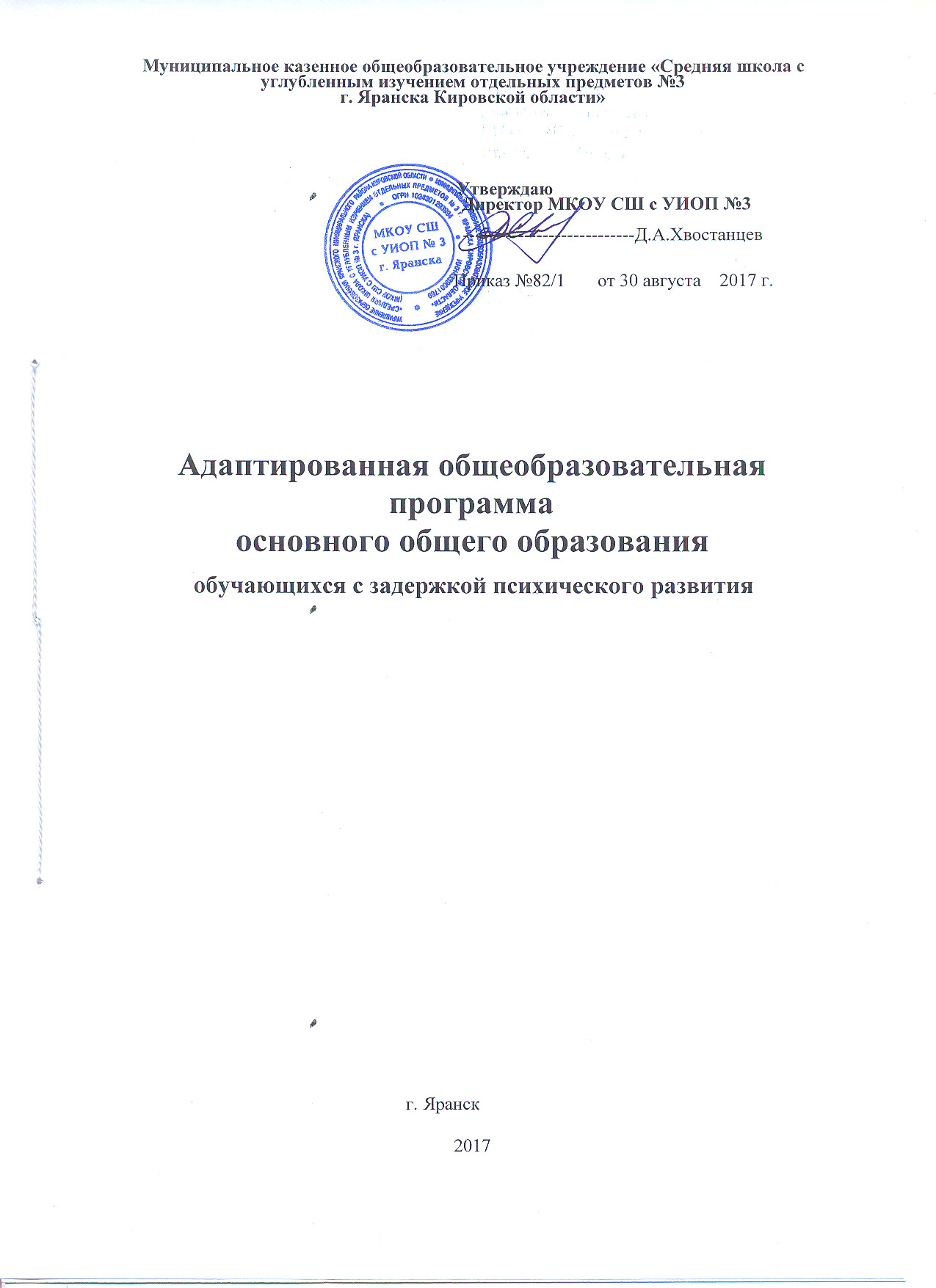 СодержаниеЦЕЛЕВОЙ РАЗДЕЛСОДЕРЖАТЕЛЬНЫЙ РАЗДЕЛОРГАНИЗАЦИОННЫЙ РАЗДЕЛЦЕЛЕВОЙ РАЗДЕЛ1.1. Пояснительная запискаАдаптированная общеобразовательная программа основного общего образования МКОУ СШ с УИОП №3 г. Яранска (АОП ООО) - образовательная программа, адаптированная для обучения лиц с ограниченными возможностями здоровья - детей с задержкой психического развития (ЗПР), с учетом особенностей их психофизического развития, индивидуальных возможностей и обеспечивающая коррекцию нарушений развития и социальную адаптацию указанных лиц.соответствии с п.24 приказа Минобрнауки Российской Федерации от 30 августа 2013 г. № 1015 «Об утверждении Порядка организации и осуществления образовательной деятельности по основным общеобразовательным программам – образовательным программам начального общего, основного общего и среднего общего образования» для получения качественного образования лицами с ограниченными возможностями здоровья без дискриминации в МКОУ СШ с УИОП №3 г. Яранска создаются необходимые условия для:- коррекции нарушений развития и социальной адаптации,- оказания ранней коррекционной помощи на основе специальных педагогических подходов и наиболее подходящих для этих лиц языков, методов и способов общения,-условия, в максимальной степени способствующие получению образования определенного уровня и определенной направленности, а также социальному развитию этих лиц, в том числе посредством организации инклюзивного образования лиц с ограниченными возможностями здоровья.Программа предназначена для обучающихся с задержкой психического развития, способных усвоить адаптированную общеобразовательную программу основного общего образования в условиях инклюзивного обучения при создании специальных условий.Цель и задачи реализации адаптированной общеобразовательной программы основного общего образованияЦель реализации АОП ООО обучающихся с ЗПР — обеспечение выполнения требований ФГОС ООО обучающимися с ЗПР посредством создания условий для максимального удовлетворения особых образовательных потребностей обучающихся с ЗПР, обеспечивающих усвоение ими социального и культурного опыта.Особые образовательные потребности учащихся с задержкой психического развития на уровне основного общего образования имеют общие для всех вариантов и специфические характеристики.Особые образовательные потребности, общие для всех обучающихся с ЗПР по АОП ООО, заключаются в:продолжении получения специальной помощи средствами образования на этапе основного общего образования;опоре на достижения предшествующего (начального) этапа образования;учете замедленного темпа усвоения учебного материала, трудностей понимания и репрезентации изучаемого, особенно в рамках предметных областей «Математика и информатика», «Филология»;учете эмоциональной нестабильности учащихся, легкости возникновения у них особых психических состояний, затрудняющих объективную оценку имеющихся знаний, что требует организации текущей и итоговой государственной аттестации в иных формах;особой установке учителей на обеспечение комфортного самоощущения учащихся с задержкой психического развития в ситуации школьного обучения в условиях инклюзии, использование преимущественно позитивных средств стимуляции деятельности и поведения;комплексном сопровождении, гарантирующем:поддержание оптимального функционального состояния ЦНС в период гормональной перестройки,систематическую помощь в преодолении отдельных дисфункций, затрудняющих овладение адаптированной основной общеобразовательной программой основного общего образования (предшествующих и недостаточно компенсированных недостатков овладения чтением, письмом, счетными навыками, вызванных специфическими расстройствами психологического развития, а также аналогичных недостатков связного высказывания, произвольной памяти и внимания, зрительно-моторной координации, пространственных и временных представлений),инициацию преодоления потенциально дезадаптивных личностных черт и особенностей поведения, трудностей продуктивной коммуникации со взрослыми и сверстниками, инфантильной, негативистической и потребительской установок (формированию коммуникативной (конфликтной) и житейской компетентности, типичной для нормально развивающегося школьника определенного пола и возраста),особое внимание к формированию морально-нравственной и мотивационно-потребностной сфер личности, формирование предпосылок успешной социопсихологической адаптации в последующие периоды жизни, в том числе гендерной социализации;• специальной работе по формированию способности к самостоятельной организации собственной деятельности, осознанию возникающих трудностей, умению запрашивать помощь одноклассников, педагогов, родителей, в итоге приводящей к появлению адекватной самооценки своих возможностей и перспектив (аутопсихологической компетентности, типичной для нормально развивающегося школьника определенного возраста), в том числе в области будущего профессионального самоопределения.У учащихся с задержкой психического развития, обучающихся по адаптированной  общеобразовательной программе  особые образовательные потребности заключаются в:• учете особенностей работоспособности (повышенной истощаемости) школьников с ЗПР при организации всего учебно- воспитательного процесса;• учете специфики саморегуляции (недостатков инициативности, самостоятельности и ответственности, трудностей эмоционального контроля) школьников с ЗПР при организации всего учебно-воспитательного процесса;• обеспечении специальной помощи подростку в осознании и преодолении трудностей саморегуляции деятельности и поведения, в осознании ценности волевого усилия;• обеспечении постоянного контроля за усвоением учебных знаний для профилактики пробелов в них вместе с щадящей системой оценивания;• организации систематической помощи в усвоении учебных предметов, требующих высокой степени сформированности абстрактно- логического мышления.Достижение поставленной цели при реализации АОП ООО обучающихся с ЗПР с учетом имеющихся у них образовательных потребностей предусматривает решениеследующих основных задач:формирование общей культуры, духовно-нравственное, гражданское, социальное, личностное и интеллектуальное развитие, развитие творческих способностей, сохранение и укрепление здоровья обучающихся с ЗПР;достижение планируемых результатов освоения АОП ООО, целевых установок, приобретение знаний, умений, навыков, компетенций и компетентностей, определяемых личностными, семейными, общественными, государственными потребностями и возможностями обучающегося с ЗПР, индивидуальными особенностями развития и состояния здоровья;становление и развитие личности обучающегося с ЗПР в ее индивидуальности, самобытности, уникальности и неповторимости с обеспечением преодоления возможных трудностей познавательного, коммуникативного, двигательного, личностного развития;создание благоприятных условий для удовлетворения особых образовательных потребностей обучающихся с ЗПР;обеспечение преемственности начального общего и основного общего образования;• выявлениеи развитие возможностей и способностей обучающихся с ЗПР, через организацию их общественно полезной деятельности, проведения спортивно– оздоровительной работы, организацию художественного творчества и др. с использованием системы клубов, секций, студий и кружков (включая организационные формы на основе сетевого взаимодействия), проведении спортивных, творческих и др. соревнований;использование в образовательном процессе современных образовательных технологий деятельностного типа;предоставление обучающимся возможности для эффективной самостоятельной работы;участие педагогических работников, обучающихся, их родителей (законных представителей) и общественности в проектировании и развитии внутришкольной социальной среды;• включениеобучающихся в процессы познания и преобразования внешкольной социальной среды.Принципы и подходы к формированию адаптированной общеобразовательной программыосновного общего образованияРеализация программы осуществляется на основе принципов:Принцип гуманизма, который предполагает поиск позитивных ресурсов для преодоления возникших трудностей и проблем, сохранения веры в положительные качества и силы человека. Основа взаимоотношений с ребенком - вера в позитивные силы и возможности ребенка. Решение проблемы с максимальной пользой и в интересах ребѐнка.Принцип системного подхода, который предполагает понимание человека как целостной системы. В соответствии с принципом системности организация коррекционно-развивающей работы с детьми и подростками, имеющими трудности в развитии, должна опираться на компенсаторные силы и возможности ребенка.Единство диагностики, коррекции и развития, т. е. системный подход к анализу особенностей развития и коррекции нарушений детей с ограниченными возможностями здоровья. Всесторонний многоуровневый подход специалистов различного профиля, взаимодействие и согласованность их действий в решении проблем ребѐнка, а также участие в данном процессе всех участников образовательного процесса.Принцип непрерывности, который гарантирует ребѐнку и его родителям (законным представителям) непрерывность помощи до полного решения проблемы или определения подхода к еѐ решению.Принцип реальности, предполагающий учет реальных возможностей ребенка и ситуации. Коррекционно-развивающая работа должна опираться на комплексное, всестороннее и глубокое изучение личности ребенка.Принцип деятельностного подхода предполагает, прежде всего, опору коррекционно-развивающей работы на ведущий вид деятельности, свойственный возрасту, а также его целенаправленное формирование, так как только в деятельности происходит развитие и формирование ребенка.Принцип индивидуально-дифференцированного подхода предполагает изменения, форм и способов коррекционно-развивающей работы в зависимости от индивидуальных особенностей ребенка, целей работы, позиции и возможностей специалистов.Даже при использовании групповых форм работы коррекционно-развивающие воздействия должны быть направлены на каждого отдельного ребенка, учитывать его состояние в каждый данный момент, проводится в соответствии с его индивидуальным темпом развития.Рекомендательный характер оказания помощи. Принцип обеспечивает соблюдение гарантированных законодательством прав родителей (законных представителей) детей с ограниченными возможностями здоровья выбирать формы получения детьми образования, образовательные учреждения, защищать законные права и интересы детей, включая обязательное согласование с родителями (законными представителями) вопроса о направлении (переводе) детей с ограниченными возможностями здоровья в специальные (коррекционные) образовательные учреждения (классы, группы).основу разработки и реализации АОП ООО обучающихся с ЗПР заложены дифференцированный и деятельностный подходы.Дифференцированный подход к разработке и реализации АОП ООО обучающихся с ЗПР предполагает учет их особых образовательных потребностей, которые проявляются в неоднородности по возможностям освоения содержания образования. Это обусловливает, при необходимости, создание и реализацию разных вариантов АОП ООО обучающихся с ЗПР, в том числе и на основе индивидуального учебного плана.Применение  дифференцированного  подхода  к  созданию  и  реализации  АОП  ОООобеспечивает разнообразие содержания, предоставляя обучающимся с ЗПР возможность реализовать индивидуальный потенциал развития.Деятельностный подход основывается на теоретических положениях отечественной психологической науки, раскрывающих основные закономерности процесса обучения ивоспитания обучающихся, структуру образовательной деятельности с учетом общих закономерностей развития детей с нормальным и нарушенным развитием.Деятельностный подход в образовании строится на признании того, что развитие личности обучающихся с ЗПР школьного возраста определяется характером организации доступной им деятельности (предметно-практической и учебной).Основным средством реализации деятельностного подхода в образовании является  обучениекак процесс организации познавательной и предметно-практической деятельности обучающихся, обеспечивающий овладение ими содержанием образования.контексте разработки АОП ООО обучающихся с ЗПР реализация деятельностного подхода обеспечивает:придание результатам образования социально и личностно значимого характера;прочное усвоение обучающимися знаний и опыта разнообразной деятельности и поведения, возможность их самостоятельного продвижения в изучаемых образовательных областях;существенное повышение мотивации и интереса к учению, приобретению нового опыта деятельности и поведения;обеспечение условий для общекультурного и личностного развития на основе формирования универсальных учебных действий, которые обеспечивают не только успешное усвоение ими системы научных знаний, умений и навыков (академических результатов), позволяющих продолжить образование на следующей ступени, но и жизненной компетенции, составляющей основу социальной успешности.1.2. Планируемые результаты освоения обучающимися адаптированной общеобразовательной программы основного общего образованияОбучающиеся с ЗПР получают образование, сопоставимое по итоговым достиженияммоменту завершения школьного обучения с образованием сверстников без ограничений здоровья, при условиях создания специальных условий и предоставления специальных образовательных услуг, учитывающих общие и дифференцированные особые образовательные потребности обучающихся с задержкой психического развития. Требованияуровню образования обучающихся данной категории соотносятся со стандартом ФГОС основного общего образования.Требования к личностным результатам освоения адаптированной образовательной программы:воспитание российской гражданской идентичности: патриотизма, уважения к прошлому и настоящему Отечества; осознание своей этнической принадлежности, знание истории, языка, культуры своего народа, своего края и человечества; усвоение гуманистических, демократических и традиционных ценностей российского общества; воспитание чувства ответственности и долга перед Родиной;формирование ответственного отношения и мотивации к учению: интереса к познанию, приобретению новых знаний и умений, любознательности, готовности и способности обучающихся к саморазвитию (целенаправленной познавательной деятельности, умению планировать желаемый результат, осуществлять самоконтроль в процессе познания, сопоставлять полученный результат с запланированным), определениясобственных профессиональных предпочтений с учетом ориентировки в мире профессий и профессиональных предпочтений, основываясь на уважительном отношении к труду и опыте участия в социально значимом труде;формирование осознанного, уважительного и доброжелательного отношения к другому человеку, его мнению, культуре, языку, вере, религии, традициям, готовности и способности вести диалог с другими людьми и достигать в нѐм взаимопонимания;развитие морального сознания и компетентности в решении моральных проблем: овладение умениями понимать вербальное и невербальное поведение партнеров по общению, умениями строить межличностные взаимодействия на основе эмпатии, использовать паралингвистические и лингвистические средства межличностного взаимодействия;формирование коммуникативной компетентности в общении: желание взаимодействовать со сверстниками и взрослыми, понимать своих партнеров по общению, нацеленность на результативность общения;формирование у обучающихся с ЗПР осознания ценности здорового и безопасного образа жизни; усвоение ими правил индивидуального и коллективного безопасного поведения в чрезвычайных ситуациях, правил поведения на транспорте и на дорогах;формирование основ экологической культуры: развитие опыта экологически ориентированной деятельности в практических ситуациях;осознание значения семьи в жизни человека и общества, ценности семейной жизни, уважительного и заботливого отношение к членам своей семьи;развитие эстетического сознания через освоение художественного наследия народов России и мира, формирование основ практической деятельности эстетического характера.Требования к метапредметным результатам освоения адаптированной образовательной программыМетапредметные результаты освоения адаптированной образовательной программы основного общего образования предполагают овладение обучающимися с ЗПР межпредметными понятиями и универсальными учебными действиями: а) регулятивными:действиями планирования (осознавать учебную задачу; ставить цель освоения раздела учебной дисциплины; определять возможные и выбирать наиболее рациональные способы выполнения учебных действий, строить алгоритмы реализации учебных действий);действиями по организации учебной деятельности (организовывать свое рабочее место; планировать и соблюдать режим работы; выполнять и контролировать подготовку домашних заданий); б) познавательными (конспектировать заданный учебный материал; подбирать необходимыйсправочный материал из доступных источников; проводить наблюдение, на основе задания педагога; использовать разнообразные мнестические приемы для запоминания учебной информации; выделять сущностные характеристики в изучаемом учебном материале; проводить классификацию учебного материала по заданным педагогом параметрам; устанавливать аналогии на изученном материале; адекватно использовать усвоенные понятия для описания и формулирования значимых характеристик различных явлений); в) коммуникативными (аргументировать свою точку зрения; организовывать межличностное взаимодействие с целью реализации учебно- воспитательных задач; понимать учебную информацию, содержащую освоенные термины и понятия); г) практическими (способностью к использованию приобретенных знаний и навыков впознавательной и социальной практике, самостоятельность в планировании и осуществлении учебной деятельности и организации учебного сотрудничества с педагогами и сверстниками), владение навыками проектной деятельности (самостоятельно выполнять задания педагога с целью более глубокого освоения учебного материала с использованием учебной и дополнительной литературы; выполнять практические задания по составленному совместно с педагогом плану действий).Требования	к	предметным	результатам	освоения	адаптированной	образовательнойпрограммыПредметные результаты связаны с овладением обучающимися с ЗПР умениями, специфическими для данной предметной области, видами деятельности по получению нового знания в рамках учебного предмета, его применению в учебных и социальных ситуациях, владение терминологией, ключевыми понятиями.Предметные результаты освоения учебных предметов обучающимися с ЗПР ориентированы на овладение ими общеобразовательной и общекультурной подготовкой, соответствующей образовательной программе основного образования.1.2. Система оценки достижения обучающимися с задержкой психического развития планируемых результатов освоения адаптированной  общеобразовательной программы основного общего образованияОсновными направлениями и целями оценочной деятельности в соответствии с требованиями ФГОС ООО обучающихся с ЗПР являются оценка образовательных достижений обучающихся и оценка результатов деятельности образовательных организаций и педагогических кадров. Полученные данные используются для оценки состояния и тенденций развития системы образования.Система оценки достижения обучающимися с ЗПР планируемых результатов освоения АОП ООО предполагает комплексный подход к оценке результатов образования, позволяющий вести оценку достижения обучающимися всех трех групп результатов образования: личностных, метапредметных и предметных.Освоение образовательной программы, в том числе отдельной части или всего объема учебного предмета, курса образовательной программы, сопровождается текущей и промежуточной аттестацией учащихся.Оценка результатов освоения обучающимися с ЗПР АОП ООО (кроме программы коррекционной работы) осуществляется в соответствии с требованиями ФГОС ООО. Годовые, срезовые контрольные работы по учебным предметам для обучающихся с ЗПРпроводятся с использованием тех же оценочных материалов, что и для обучающихся общеобразовательных классов. Оценивать достижения обучающимся с ЗПР планируемых результатов необходимо при завершении каждого уровня образования, поскольку у обучающегося с ЗПР может быть индивидуальный темп освоения содержания образования и стандартизация планируемых результатов образования в более короткие промежутки времени объективно невозможна.Обучающиеся с ЗПР имеют право на прохождение текущей, промежуточной и государственной итоговой аттестации освоения АОП ООО в иных формах.Специальные условия проведения текущей и промежуточной аттестации обучающихся с ЗПР включают:особую форму организации аттестации (в малой группе, индивидуальную) с учетом особых образовательных потребностей и индивидуальных особенностей обучающихся с ЗПР;привычную обстановку в классе (присутствие своего учителя, наличие привычных для обучающихся мнестических опор: наглядных схем, шаблонов общего хода выполнения заданий);присутствие в начале работы этапа общей организации деятельности;адаптирование инструкции с учетом особых образовательных потребностей и индивидуальных трудностей обучающихся с ЗПР:упрощение формулировок по грамматическому и семантическому оформлению;упрощение многозвеньевой инструкции посредством деления ее на короткие смысловые единицы, задающие поэтапность (пошаговость) выполнения задания;в дополнение к письменной инструкции к заданию, при необходимости, она дополнительно прочитывается педагогом вслух в медленном темпе с четкими смысловыми акцентами;при необходимости адаптирование текста задания с учетом особых образовательных потребностей и индивидуальных трудностей обучающихся с ЗПР (более крупный шрифт, четкое отграничение одного задания от другого; упрощение формулировок задания по грамматическому и семантическому оформлению и др.);при необходимости предоставление дифференцированной помощи: стимулирующей (одобрение, эмоциональная поддержка), организующей (привлечение внимания, концентрирование на выполнении работы, напоминание о необходимости самопроверки), направляющей (повторение и разъяснение инструкции к заданию);увеличение времени на выполнение заданий;возможность организации короткого перерыва (10-15 мин) при нарастании в поведении ребенка проявлений утомления, истощения;недопустимыми являются негативные реакции со стороны педагога, создание ситуаций, приводящих к эмоциональному травмированию ребенка.Достижение предметных и метапредметных результатов освоения адаптированной общеобразовательной программы основного общего образования, необходимых для продолжения образования, является предметом итоговой оценки освоения обучающимися с ЗПР адаптированной общеобразовательной программы основного общего образования.При итоговом оценивании результатов освоения обучающимися с ЗПР адаптированной общеобразовательной программы основного общего образования (по итогам освоения АОП ООО) должны учитываться сформированность умений выполненияпроектной деятельности и способность к решению учебно-практических и учебно-познавательных задач.Итоговая оценка результатов освоения адаптированной общеобразовательной программы основного общего образования включает две составляющие:результаты промежуточной аттестации обучающихся с ЗПР, отражающие динамику их индивидуальных образовательных достижений в соответствии с планируемыми результатами освоения адаптированной общеобразовательной программы основного общего образования;результаты государственной (итоговой) аттестации выпускников, характеризующие уровень достижения планируемых результатов освоения адаптированной общеобразовательной программы основного общего образования.К результатам индивидуальных достижений обучающихся с ЗПР, не подлежащим итоговой оценке, относятся ценностные ориентации обучающегося и индивидуальные личностные характеристики. Обобщенная оценка этих и других личностных результатовосвоения обучающимися с ЗПР основных образовательных программ должна осуществляться в ходе различных мониторинговых исследований.Учитывая психофизиологические особенности обучающихся с ЗПР и то факт, что основная масса обучающихся этой категории усваивают содержание адаптированной общеобразовательной программы основного общего образования на минимальном или низком уровнях, то организация и проведение итоговой (в том числе государственной) аттестации требует специальных условий:Необходима предварительная психологическая подготовка к обучающегося с задержкой психического развития к предстоящим экзаменам.В течение последнего года – полугода обучения с будущими выпускниками необходимо проводить педагогически тренинги на материале предыдущей итоговой государственной аттестации. К этой работе следует активно привлекать педагога -психолога В процессе проведения всех видов аттестации необходимо соблюдение щадящего режима (предоставлении кратковременного отдыха до 30 мин в течение экзамена, должно быть организовано их питание.Увеличение времени проведения итоговой аттестации по сравнению с нормативным до полутора часов.Освоение образовательной программы основного общего образования завершается обязательной государственной итоговой аттестацией (далее – ГИА 9). ГИА 9 проводится для обучающихся с ограниченными возможностями здоровья, обучающихся детей-инвалидов и инвалидов, освоивших образовательные программы основного общего образования, в форме письменных и устных экзаменов с использованием текстов, тем, заданий, билетов (далее - государственный выпускной экзамен, ГВЭ). Порядок проведения ГИА 9 в форме ГВЭ, количество и перечень экзаменов, а также содержание контрольно-измерительных материалов устанавливает Федеральная служба по надзору в сфере образования и науки (далее - Рособрнадзор).Рособрнадзором ежегодно разрабатываются и публикуются разъяснения (Методические рекомендации) по вопросам экзаменационных материалов по всем учебным предметам для ГВЭ (письменная форма и письменная форма). В Методических рекомендациях комментируются подходы к отбору содержания экзаменационных материалов, описываются экзаменационные модели и типы заданий, формулируются требования по организации и проведению экзамена, даются рекомендации по оцениванию экзаменационных работ участников экзамена, приводятся образцы заданий.Оценка достижения обучающимися с задержкой психического развития планируемых результатов освоения программы коррекционной работыОценка результатов освоения обучающимися с ЗПР программы коррекционной работы, составляющей неотъемлемую часть АОП ООО, осуществляется в полном соответствии с требованиями ФГОС ООО.При определении подходов к осуществлению оценки результатов освоения обучающимися с ЗПР программы коррекционной работы целесообразно опираться на следующие принципы:дифференциации оценки достижений с учетом типологических и индивидуальных особенностей развития и особых образовательных потребностей обучающихся с ЗПР;динамичности оценки достижений, предполагающей изучение изменений психического и социального развития, индивидуальных способностей и возможностей обучающихся с ЗПР;единства параметров, критериев и инструментария оценки достижений в освоении содержания АОП ООО, что сможет обеспечить объективность оценки.Эти принципы, отражая основные закономерности целостного процесса образования обучающихся с ЗПР, самым тесным образом взаимосвязаны и касаются одновременно разных сторон процесса осуществления оценки результатов освоения программы коррекционной работы.Основным объектом оценки достижений планируемых результатов освоения обучающимися с ЗПР программы коррекционной работы, выступает наличие положительной динамики обучающихся в интегративных показателях, отражающих успешность достижения образовательных достижений и преодоления отклонений развития.Оценка результатов освоения обучающимися с ЗПР программы коррекционной работы может осуществляться с помощью мониторинговых процедур. Мониторинг, обладая такими характеристиками, как непрерывность, диагностичность, научность, информативность, наличие обратной связи, позволяет осуществить не только оценку достижений планируемых результатов освоения обучающимися программы коррекционной работы, но и вносить (в случае необходимости) коррективы в ее содержание и организацию. В целях оценки результатов освоения обучающимися с ЗПР программы коррекционной работы целесообразно использовать все три формы мониторинга: стартовую,текущую ифинишную диагностику.Стартовая диагностика позволяет наряду с выявлением индивидуальных особыхобразовательных потребностей и возможностей обучающихся, выявить исходный уровеньразвития интегративных показателей, свидетельствующий о степени влияния нарушений развития на учебно-познавательную деятельность и повседневную жизнь.Текущая диагностика используется для осуществления мониторинга в течение всеговремени обучения обучающегося на уровне основного общего образования. При использовании данной формы мониторинга можно использовать экспресс-диагностику интегративных показателей, состояние которых позволяет судить об успешности (наличие положительной динамики) или неуспешности (отсутствие даже незначительной положительной динамики) обучающихся с ЗПР в освоении планируемых результатов овладения программой коррекционной работы. Данные эксперсс-диагностики выступают в качестве ориентировочной основы для определения дальнейшей стратегии: продолжения реализации разработанной программы коррекционной работы или внесения в нее определенных корректив.Целью финишной диагностики, приводящейся на заключительном этапе (окончание обучения на уровне основного общего образования), выступает оценка достижений обучающегося с ЗПР в соответствии с планируемыми результатами освоения обучающимися программы коррекционной работы.Для оценки результатов освоения обучающимися с ЗПР программы коррекционной работы используется метод экспертной оценки, который представляет собой процедуру оценки результатов на основе мнений группы специалистов (школьной ПМПк). Данная группа экспертов объединяет всех участников образовательного процесса - тех, кто обучает, воспитывает и тесно контактирует с обучающимся. Задачей такой экспертной группы является выработка общей оценки достижений обучающегося в сфере социальной (жизненной) компетенции, которая обязательно включает мнение семьи, близких ребенка. Основой оценки продвижения ребенка в социальной (жизненной) компетенции служит анализ изменений его поведения в повседневной жизни - в школе и дома. Для полноты оценки достижений планируемых результатов освоения обучающимися программыкоррекционной работы, следует учитывать мнение родителей (законных представителей), поскольку наличие положительной динамики обучающихся по интегративным показателям, свидетельствующей об ослаблении (отсутствии ослабления) степени влияния нарушений развития на жизнедеятельность обучающихся, проявляется не только в учебно-познавательной деятельности, но и повседневной жизни.случаях стойкого отсутствия положительной динамики в результатах освоения программы коррекционной работы обучающегося в случае согласия родителей (законных представителей) необходимо направить на расширенное психолого-медико-педагогическое обследование ПМПК для получения необходимой информации, позволяющей внести коррективы в организацию и содержание программы коррекционной работы.Результаты освоения обучающимися с ЗПР программы коррекционной работы не выносятся на итоговую оценку.На каждого обучающегося с ЗПР составляется Индивидуальная карта учета динамики развития ребенка (далее – Карта). Карта отражает динамику развития ребенка в течение каждого учебного года и хранится в образовательном учреждении до завершения ребенком образования. Содержание Карты обязательно для ознакомления родителями (законными представителями) обучающегося.Индивидуальная карта учѐта динамики развития ребенка(201_/201_ учебный год)Ф. И. О. ребенка ________________________________   Возраст_________Класс_______________________  Дата начала занятий _________________Краткий план коррекционной работы:________________________________________________________________________________________________________________________________________________________________________________________________________________________________________________________________________________________________________________________________________________________________________________________________________________Динамика состояния ребенка в процессе работы:На «____»  ________________________________________________________На «____»  ________________________________________________________На «____»  ________________________________________________________На «____»  ________________________________________________________На «____»  ________________________________________________________На «____»  ________________________________________________________За прошедший период произошли изменения ________________________________________________________________________________________________________________________________________________________________________________________________________________________________________________________________________________________________________________________________________________________________________________________________________________________________________________________________________________________________ Рекомендации педагогу ________________________________________________________________________________________________________________________________________________________________________________________________________________________________________________________________________________________________________________________________________________________________________________________________________________________________________________________________________________________________________________________________________________________________________________________________________________________________________________________________________________________________________________________________________________________________________________________________________________________________С рекомендациями ознакомлен.                 Педагог _______________________________________________________________________________________________________________________________________________________________:________________________________________________________________________________________________________________________________________________________________ ________________________________________________________________________________________________________________________________________________________________  Рекомендации родителям:________________________________________________________________________________________________________________________________________________________________________________________________________________________________________________________________________________________________________________________________________________________________________________________________________________________________________________________________________________________________________________________________________________________________________________________________________________________________________________________________С рекомендациями ознакомлены                 Родители________________________________________________________________________________________________________________________________________________________________Педагог-психолог______________________ Е.О.ЦарегородцеваСОДЕРЖАТЕЛЬНЫЙ РАЗДЕЛПрограмма развития универсальных учебных действий (программа формирования общеучебных умений и навыков) при получении основного общего образования обучающихся с ЗПР и Программа воспитания и социализации обучающихся с ЗПР соответствуют ФГОС ООО и реализуются по программам Основной образовательной программы основного общего образования.МКОУ СШ с УИОП №3 г. Яранска2.1.	Программы отдельных учебных предметов, курсовДостижение планируемых результатов освоения АОП ООО обеспечивают рабочие программы отдельных учебных предметов.Рабочие программы учебных предметов АОП ООО ориентированы на особенности психофизического развития учащихся с ЗПР, содержит требования к организации учебных занятий по предмету в соответствии с принципами коррекционной педагогики и учитывают:требования ФГОС (ориентация на результат и реализация деятельностного подхода);специфические особенности обучения детей с ограниченными возможностями здоровья, которые заложены в АОП ООО.Рабочие программы АОП ООО могут при необходимости корректироваться и изменяться в соответствии особенностями обучающихся класса и уровнем их образовательной подготовки. Для этого определен следующий алгоритм деятельности учителя по составлению рабочей программы в соответствии с особыми образовательными потребностями ребѐнка с задержкой психического развития:Определение цели и задач помощи ребенку с ЗПР в освоении того или иного учебного предмета (это не обязательно должны быть все предметы). Для многих учащихсяучебные программы по физической культуре, ОБЖ, музыке, ИЗО и предметов части учебного плана, формируемой участниками образовательных отношений, не нуждаются в адаптации.Составление приложения к рабочим программам с указанием индивидуальной работы с детьми с ОВЗ на каждом урокеОсновные аспекты построения и реализации рабочих программ по предметам в условиях обучения детей с задержкой психического развитияРеализация коррекционной направленности обучения:выделение существенных признаков изучаемых явлений (умение анализировать, выделять главное в материале);опора на объективные внутренние связи, содержание изучаемого материала (в рамках предмета и нескольких предметов);соблюдение в определение объѐма изучаемого материала, принципов необходимости и достаточности;введение в содержание учебных программ коррекционных разделов для активизации познавательной деятельности;учет индивидуальных особенностей ребенка, т. е. обеспечение личностно-ориентированного обучения;практико-ориентированная направленность учебного процесса;связь предметного содержания с жизнью;проектирование жизненных компетенций обучающегося;включение всего класса в совместную деятельность по оказанию помощи другдругу;привлечение дополнительных ресурсов (специальная индивидуальная помощь, обстановка, оборудование, другие вспомогательные средства).2.Использование приѐмов коррекционной педагогики на уроках:наглядные опоры в обучении; алгоритмы, схемы, шаблоны;поэтапное формирование умственных действий;опережающее консультирование по трудным темам, т.е. пропедевтика;безусловное принятие ребѐнка, игнорирование некоторых негативных поступков;обеспечение ребѐнку успеха в доступных ему видах деятельности.рабочей программе отмечаются требования к уровню подготовки учащихся по предмету в соответствии с Федеральным государственным образовательным стандартом.Учебные достижения ребѐнка с ЗПР сопоставляются с его предшествующими достижениями.2.2. Программа коррекционной работыцели и задачи коррекционной работы с обучающимися с ЗПР при получении основного общего образованияЦель программы коррекционной работы (далее – Программа) - коррекция недостатков психического и (или) физического развития обучающихся с задержкой психическогоразвития, преодоление трудностей в освоении адаптированной образовательной программы основного общего образования, оказание помощи и поддержки обучающимся данной категории.Задачи программы:- выявление и удовлетворение особых образовательных потребностейобучающихся с ЗПР при освоении ими основной образовательной программы и их дальнейшую интеграцию в образовательном учреждении;- реализацию комплексного индивидуально ориентированного психолого-медико-педагогического сопровождения в условиях образовательного процесса обучающихся с ЗПР с учѐтом состояния здоровья и особенностей психофизического развития (в соответствии с рекомендациями психолого-медико-педагогической комиссии);использование специальных коррекционно-образовательных программ, разрабатываемых образовательной организацией, специальных учебных и дидактических пособий; соблюдение допустимого уровня нагрузки, определяемого с привлечением медицинских работников; проведение групповых и индивидуальных коррекционных занятий.2) перечень и содержание индивидуально ориентированных коррекционных направлений работы, способствующих освоению обучающимися с особыми образовательными потребностями основной образовательной программы основного общего образованияКоррекционная работа является обязательной частью образовательной деятельности, поддерживающей процесс освоения обучающимися с ЗПР содержания адаптированной образовательной программы.Выбор коррекционно-развивающих занятий, их количественное соотношение, содержание определяется исходя из психофизических особенностей и особых образовательных потребностей обучающихся с ЗПР на основе рекомендаций ПМПК.Коррекционно-развивающая работа направлена на обеспечение развития эмоционально-личностной сферы и коррекцию ее недостатков; познавательной деятельностицеленаправленное формирование высших психических функций; формирования произвольной регуляции деятельности и поведения; коррекцию нарушений устной и письменной речи, психолого-педагогическую поддержку в освоении образовательной программы.Коррекционная работа включает в себя взаимосвязанные направления - модули. Данные модули отражают еѐ основное содержание:Диагностическая работа обеспечивает своевременное выявление детей с ЗПР, проведение их комплексного обследования и подготовку рекомендаций по оказанию им психолого-медико-педагогической помощи в условиях образовательного учреждения;Коррекционно-развивающая работа обеспечивает своевременную специализированную помощь в освоении содержания образования и коррекцию имеющихся проблем детей с ЗПР в условиях общеобразовательного учреждения;Консультативная работа обеспечивает непрерывность специального сопровождения детей с ЗПР и их семей по вопросам реализации дифференцированных психолого-педагогических условий обучения, воспитания, коррекции, развития и социализации обучающихся;Информационно-просветительская работа направлена на разъяснительную деятельность по вопросам, связанным с особенностями образовательного процесса для данной категории детей, со всеми участниками образовательного процесса — обучающимися, их родителями (законными представителями), педагогическими работниками.Содержание направлений коррекционной работы.Цель: выявление характера и интенсивности специальных образовательных потребностей детей с ЗПР, проведение комплексного обследования и подготовка рекомендаций по психолого-медико-педагогическому сопровождениюЦель: обеспечение своевременной специализированной помощи в освоении содержания образования и коррекции недостатков в познавательной и эмоционально-личностной сфере детей с ЗПРЦель: обеспечение непрерывности специального индивидуального сопровождения детей с ЗПР и их семей по вопросам реализации дифференцированных психолого-педагогических условий обучения, воспитания, коррекции, развития и социализации обучающихсяИнформационно – просветительский модульЦель: организация информационно-просветительской деятельности по вопросам образования совсеми участниками образовательного процесса.Программа занятий по коррекции и развитию познавательной иэмоционально-волевой сфер учащихся с ЗПРЦель коррекционной работы – коррекция познавательной сферы учащихся с особенностями в развитии.Задачи коррекционной работы:развитие и совершенствование коммуникативных навыков, внимания, пространственных представлений;формирование умственного плана действий и речевых функций;развитие произвольности психической деятельности.Выбрана групповая форма работы, занятия построены в форме игры и включены методики, стимулирующие развитие детей, как в сфере взаимоотношений, так и в познавательной деятельности. Игровая деятельность обучает ребенка управлять своим поведением и через взаимодействие с другими расширяет его ролевой репертуар. Общение в группе расширяет границы видения ребенком своих возможностей через отражение действий других и с другими. Создание ситуации успеха выявляет способность ребенка в самоактуализации и более эффективном усвоении получаемых знаний. Система коррекционной работы, направленная на компенсацию выявленных нарушений у детей с задержкой психического развития,разделена на 4 основных блока:1. Развитие и совершенствование коммуникативных навыков:становление умения владеть средствами общения;формирование установок на взаимодействие и доброжелательное отношение к одноклассникам;формирование коллективного обсуждения заданий;установление позитивных взаимоотношений с окружающими: выслушивать товарищей, корректно выражать свое отношение к собеседнику;способности выражения собственного мнения, формирование позитивного образа «Я».2. Развитие речевой и мыслительной деятельности:приобретение знаний об окружающей действительности, способствующих улучшению социальных навыков;формирование развернутой монологической и диалогической речи. Умения правильно и последовательно излагать свои мысли, соблюдая правила построения сообщения;становление понятийного аппарата и основных мыслительных операций: анализа, синтеза, сравнения и обобщения;расширение словарного запаса.3. Развитие произвольности психической деятельности:умение работать по образцу и в соответствии с инструкцией педагога;произвольная регуляция поведения и естественной двигательной активности в учебных ситуациях;произвольность как компонент речевой деятельности, овладение планирующей функцией речи (ответы на вопросы в точном соответствии с заданием, умение выражать свои мысли в речи, развернуто рассказывать о последовательности выполнения учебной работы);навыки осуществления контроля за своей деятельностью, овладение контрольно-оценочными действиями;4. Развитие пространственных представлений:формирование умений различать геометрические формы;усвоение учащимися понятия величины;ознакомление с правилами пространственной организации рабочего материала;овладение пространственной ориентацией в тетради и помещении;совершенствование координаций движений в пространстве;формирование умения манипулировать с образами, делая различные мыслительные преобразования: вращение, расчленение на части и соединение их в единой целое и т. п.; развитие способности ребенка действовать в уме.Программа коррекционно-развивающих занятий рассчитана на 34 часа, 1 час в неделю. Продолжительность каждого занятия 40 минут.Содержание предложенных занятий дает возможность активизировать творческий потенциал учащихся, способствует формированию у детей умения работать самостоятельно и стимулирует их активность. Использование большого количества игровых заданий и организация соревновательной ситуации повышает заинтересованность школьников в достижении результатов своей деятельности и способствует повышению школьной и учебной мотивации. Все занятия проводятся на материале, близком к учебной программе, что обеспечивает их высокую эффективность и позволяет осуществить перенос умений и навыков, получаемых на занятиях, в ситуацию школьного урока. Коллективное обсуждение многих заданий, предусмотренных программой, способствует формированию и развитию у детей навыков общения и совместной деятельности: умению выслушать точку зрения другого человека, планировать свои действия вместе с другими.При планировании и проведении занятий с учащимися младшего подросткового возраста с задержкой психического развития были учтены некоторые принципы организации коррекционно-развивающего процесса:Усложнение предъявляемых заданий от совместного выполнения заданий с подробным инструктажем до творческих самостоятельных работ (учащимся предлагается самостоятельно работать или придумать подобное задание).Проведение занятий с использованием материала, близкого к учебной программе.Это обеспечивает их более высокую эффективность, так как позволяет осуществлять перенос умений и навыков, полученных на занятиях, в ситуацию школьного урока.Использование игровых методов и приемов работы, включающих соревновательный элемент.Для детей с ЗПР игровой мотив чаще всего является ведущим, а уровень учебной и школьной мотивации достаточно низок. Кроме того, постоянные неудачи в школе способствуют формированию либо заниженной самооценки, либо, наоборот, неадекватно завышенной. Детям с низкой самооценкой игровой характер занятий позволит избавиться от страха перед возможными неудачами, а учащиеся с завышенной самооценкой групповые соревновательные задания и упражнения дадут возможность получить истинную оценку своих возможностей. Примером подобных занятий может служить цикл игровых занятий «Школа разведчиков».Введение системы штрафов и поощрений является хорошим средством воспитания организованности, собранности действий и ответственности за результат своей или командной работы. Поощрением может служить «звездочка», а штрафом - «ворона» («ловил ворон», т.е. был невнимателен, часто отвлекался). В конце каждого месяца подсчитывается количество «звездочек» и «ворон».Чередование подвижных и малоподвижных заданий и упражнений, проведение физкультминуток. Чередование письменных и устных форм работы.Это условие является обязательным при работе с детьми, так как дает возможность оптимально распределить свою энергию, способствует снятию усталости и повышению работоспособности.Использование упражнений на проверку внимания проводится с целью организации внимания и установления обратной связи с учащимися.Это могут быть вопросы типа: «Кто меня слышал - покажите большой палец», или использование контрольных карточек: «Внимание!!», «Тишина!!», на которых изображены различные символы, обозначающие данные требования; или употребление различных вспомогательных средств, привлекающих внимание, например, колокольчика, или появление какой-либо игрушки, после чего учащиеся должны замереть на месте; минуты молчания (дети «держат» себя в руках, замерев на месте).При планировании была соблюдена общая для всех занятий структура построения занятия.Схема построения коррекционно-развивающего занятия1. Введение в занятие 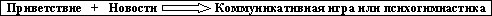 2. Основное содержание занятия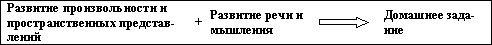 3. Заключительный этап занятия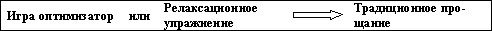 Каждое занятие традиционно начинается с процедуры приветствия, которое не только способствует сплочению группы, но и настраивает детей на положительное взаимодействие.В качестве примера можно предложить следующее упражнение. Дети произвольно двигаются по комнате под музыку, встречаясь друг с другом, улыбаются и произносят всего два слова: «Здравствуй, (имя ребенка)» и продолжают движение. Задание можно видоизменять, добавляя к предложенному хлопанье в ладоши, пожатие рук, объятия; или все дети и психолог встают в круг, держась за руки, и, проговаривая по слогам «Здравствуйте», делают несколько шагов вперед и встречаются в центре круга.Следующее обязательное упражнение – «Новости» - включает в себя ряд очень важных моментов: дети имеют возможность, во-первых, обменяться информацией о событиях, происшедших с ними за последнее время; во-вторых, обсудить результаты домашнего задания и вспомнить содержание прошлого занятия и, в-третьих, оценить в баллах свое настроение.Завершает вступительный этап подвижная коммуникативная игра, которая проводиться с целью повышения энергетического ресурса группы, формирование эмоционально положительного настроя на продолжение занятия, а также способствует развитию коллективных форм взаимодействия, проявляющихся в доброжелательном отношении к одноклассникам, умении подчинять свои действия внешним требованиям.Коммуникативные игры, используемые в начале и в конце занятия, имеют некоторое специфическое отличие. Условно мы могли бы назвать их «Игра-энергизатор» (на начальном этапе) и «Игра-оптимизатор» (в заключительной части занятия), целью которых является развитие рефлексии, проявляющейся в осмыслении собственных действий и состояний, самопознании внутреннего мира, а также в формировании позитивного образа «Я». Каждый участник группы перед прощанием должен получить «поглаживание» либо со стороны одноклассников и психолога, либо самостоятельно заявив о своих достоинствах и успехах. «Игра-оптимизатор», как правило, малоподвижная. Основная ее задача - получение детьми позитивного опыта общения, создание положительного самовосприятия независимо от реальных успехов ребенка в учебной деятельности и повышение настроения в конце занятия.Основной этап занятия носит коррекционно-развивающий характер и нацелен на формирование и развитие основных функций, необходимых при усвоении учебного материала: произвольности, развитии концентрации внимания, тренировки памяти, развитии пространственных представлений, речи и мышления.Произвольность в младшем подростковом возрасте выражается в умении ребенка принимать цели, поставленные взрослым, и действовать в соответствии с ними, выполнять действия по образцу, организовывать свою деятельность, самостоятельно планируя способы достижения цели.Упражнения по развитию произвольности и пространственных представлений, как правило, проводятся в письменной форме, поэтому у каждого ребенка обязательно должна быть тетрадь в клетку и простой карандаш. Это самое продолжительное по времени задание, занимающее от 10 до 15 минут.Задания и упражнения на развитие речевой и мыслительной деятельности я объединила не случайно. Логическое мышление речевое, в нем слово является и основой, и средством, и результатом этого процесса. Развитие логического мышления во многом зависит от уровня развития речи детей, а формирование мыслительных операций (анализа, синтеза, сравнения, обобщения) определяется степенью участия речи в процессе мыслительной деятельности. Задания и упражнения данного блока проводятся в устной форме, но требуют большого количества стимульного материала (карточки с картинками, словами, репродукции и т.д.) и очень часто сопровождаются процессом рисования. Поэтому в классе обязательно должны быть цветные карандаши, фломастеры и бумага.Завершает основной этап процедура домашнего задания. Иногда - это небольшие творческие работы. Например, после занятия, посвященного умению ориентироваться в помещении по плану, ребятам предлагается нарисовать план своей комнаты, а на следующем занятии дается возможность рассказать о ней. Домашнее задание помогает не только закреплению полученных знаний, но и дает возможность ребенку заявить о себе.Заключительный этап включает в себя проведение коммуникативной «игры-оптимизатора» либо релаксационного упражнения. И та, и другая игра способствуют расслаблению детей в конце работы и формируют положительное отношение к занятию в целом.Каждое занятие традиционно заканчивается процедурой прощания, которую можно придумать вместе с детьми. В качестве примера мы предлагаем следующее упражнение. Дети, взявшись за руки, плотно собираются в круг. Затем, проговаривая по слогам «До сви-да-ни-я», расходятся, делая круг шире, и в конце отпускают руки.Тематическое планирование.система комплексного психолого-медико-социального сопровождения и поддержки обучающихся с ограниченными возможностями здоровья, включающая комплексное обследование, мониторинг динамики развития, успешности освоения основной образовательной программы основного общего образованияДля реализации программы коррекционной работы в образовательной организации создана система комплексного психолого-медико-социального сопровождения и поддержки детей с ЗПР.Психолого-медико-социальная помощь оказывается детям на основании заявления или согласия в письменной форме их родителей (законных представителей).Комплексное психолого-медико-социальное сопровождение и поддержка обучающихсяcЗПР обеспечиваются специалистами образовательной организации (педагогом-психологом,медицинским работником, социальным педагогом)Реализация программы коррекционной работы АОП ООО предполагает продолжение функционирования системы комплексного психолого-медико-социального сопровождения и поддержки обучающихся с ЗПР, включающую:комплексное обследование,мониторинг динамики развития, успешности освоения адаптированной основной образовательной программы основного общего образования,проведение групповых и индивидуальных коррекционных занятий (в рамках реализации программы коррекционной работы), направленных на улучшение предметных и достижение меапредметных и личностных результатов образования.Помощь детям с ЗПР в профессиональном самоопределении. классные руководители,ответственный за профориентациюмеханизм взаимодействия, предусматривающий общую целевую и единую стратегическую направленность работы с учетом вариативно-деятельностной тактики учителей, специалистов в области коррекционной и специальной педагогики, специальной психологии, медицинских работников организации, осуществляющейобразовательную деятельность, других организаций, осуществляющих образовательную деятельность и институтов общества, реализующийся в единстве урочной, внеурочной и внешкольной деятельности;Основными механизмами реализации программы коррекционной работы являются:оптимально выстроенное взаимодействие специалистов образовательной организации, обеспечивающее системное сопровождение обучающихся специалистами различного профиля;социальное партнерство, предполагающее профессиональное взаимодействие образовательной организации с внешними ресурсами (организациями различных ведомств, общественными организациями и другими институтами общества).Взаимодействие специалистов общеобразовательного учреждения включает:комплексность в определении и решении проблем обучающегося, предоставлении ему специализированной квалифицированной помощи;многоаспектный анализ личностного и познавательного развития обучающегося;составление комплексных заданий общего развития и коррекции отдельных сторон учебно-познавательной, речевой, эмоционально-волевой и личностной сфер ребѐнка;предоставление кадровых ресурсов для обеспечения высокого качества обучения;предоставление материально-технических ресурсов для создания условий, обеспечивающих повышение качества образовательного процесса;обеспечение распространения и внедрения в образовательный процесс инновационных технологий, распространение актуального педагогического опыта через подготовку методических рекомендаций, проведение мастер-классов, семинаров, оказание консультативной помощи и др.Школьный психолого-медико-педагогический консилиум является постоянно действующей консультативно-диагностической службой, обеспечивающейквалифицированную помощь коллективу и родителям в выборе адекватных условий обучения и воспитания детей с ЗПР. Он проводит глубокий и всесторонний анализ причин школьной дезадаптации детей "группы риска". В целях обеспечения комплексности подхода к детям с трудностями обучения в психолого-педагогический консилиум в обязательном порядке входят педагог-психолог, учитель, школьный медик, представитель администрации. Заседания консилиума проводятся 1 раз в триместр. В экстренных случаях проводятся внеплановые ПМПк.ПМПк оказывает помощь учителям и родителям в разрешении сложных и конфликтных ситуаций, консультирует по проблемам обучения, воспитания, коррекции, развития и лечения учащихся. Обязательное условие в деятельности ПМПк - выработка обоснованных рекомендаций по основным направлениям коррекционно-развивающей работы с учащимися с ЗПР с последующим динамическим наблюдением за ребенком.Также осуществляется своевременный подбор и комбинирование комплекса профилактических, коррекционных мер, обеспечивающих организацию коррекционного иразвивающего	обучения  и  воспитания,  возможно  внесение	коррективов	в	процессобучения. Нередко	требуется	социальная	защита	ребенка в случаях	неблагоприятныхусловий  жизни при	психотравмирующих  обстоятельствах.Разработка, корректировка и обсуждение результатов реализации программы коррекционной работы осуществляется на психолого-педагогическом консилиуме, эффективность деятельности которого оценивается в соответствии с Уставом образовательной организации (на педагогическом совете).Планируемые результаты коррекционной работыитоге проведения коррекционной работы обучающиеся с ЗПР в достаточной мере осваивают основную образовательную программу основного общего образования.Результаты обучающихся с особыми образовательными потребностями на уровне основного общего образования демонстрируют готовность к последующему профессиональному образованию и достаточные способности к самопознанию, саморазвитию, самоопределению.Наблюдаются преодоление, компенсация или минимизация имеющихся особых образовательных потребностей и совершенствование личностных, регулятивных, познавательных и коммуникативных компетенций, что позволит школьникам освоить основную образовательную программ программу, успешно пройти итоговую аттестацию и продолжить обучение в выбранных профессиональных образовательных организациях разного уровня.Личностные результаты:сформированная мотивация к труду;ответственное отношение к выполнению заданий;адекватная самооценка и оценка окружающих людей;сформированный самоконтроль на основе развития эмоциональных и волевых качеств;умение вести диалог с разными людьми, достигать в нѐм взаимопонимания, находить общие цели и сотрудничать для их достижения;понимание ценностей здорового и безопасного образа жизни, наличие потребности в физическом самосовершенствовании, занятиях спортивно-оздоровительной деятельностью;понимание и неприятие вредных привычек (курения, употребления алкоголя, наркотиков);осознанный выбор будущей профессии и адекватная оценка собственных возможностей по реализации жизненных планов;ответственное отношение к созданию семьи на основе осмысленного принятия ценностей семейной жизни.Метапредметные результаты:продуктивное общение и взаимодействие в процессе совместной деятельности, согласование позиции с другими участниками деятельности, эффективное разрешение и предотвращение конфликтов;овладение навыками познавательной, учебно-исследовательской и проектной деятельности, навыками разрешения проблем;самостоятельное (при необходимости - с помощью) нахождение способов решения практических задач, применения различных методов познания;ориентирование в различных источниках информации, самостоятельное или с помощью; критическое оценивание и интерпретация информации из различных источников;овладение языковыми средствами, умениями их адекватного использования в целях общения, устного и письменного представления смысловой программы высказывания, ее оформления;определение назначения и функций различных социальных институтов.Предметные результаты освоения основной образовательной программы должныобеспечивать возможность дальнейшего успешного профессионального обучения и/или профессиональной деятельности школьников с ЗПР. Обучающиеся с ЗПР достигают предметных результатов освоения основной образовательной программы на различных уровнях (базовом, повышенном) в зависимости от их индивидуальных способностей, вида и выраженности особых образовательных потребностей, а также успешности проведенной коррекционной работы.На базовом уровне обучающиеся с ЗПР овладевают общеобразовательными и общекультурными компетенциями в рамках предметных областей ООП ООО.На повышенном уровне, ориентированном преимущественно на подготовку к последующему профессиональному образованию, дети с ЗПР достигают предметных результатов путем более глубокого, чем это предусматривается базовым курсом, освоением основ наук, систематических знаний и способов действий, присущих данному (данным) учебным предметам. Учитывая разнообразие и вариативность особых образовательных потребностей учащихся, а также различную степень их выраженности, прогнозируется достаточно дифференцированный характер освоения ими предметных результатов.ОРГАНИЗАЦИОННЫЙ РАЗДЕЛ3.1.	Учебный план основного общего образованияОбязательные предметные области учебного плана и учебные предметы соответствуют ФГОС ООО, распределение учебных часов - учебному плану ООП ООО Коррекционная работа реализуется при освоении содержания основной образовательной программы в урочной деятельности. Учитель-предметник должен ставить и решать коррекционно-развивающие задачи на каждом уроке.3.2.	Календарный учебный графикКалендарный учебный график устанавливается единый для всех классов уровня основного общего образования 3.3. План внеурочной деятельности Внеурочная деятельность дополняет учебную деятельность и создает условия для личностного роста, метапредметных достижений, коррекции недостатков развития и профессионального выбора обучающихся с задержкой психического развития.Учащиеся с ЗПР посещают занятия внеурочной деятельности совместно с классом.Коррекционные занятия со специалистами являются обязательными и проводятся во внеурочной деятельности. 3.4. Система условий реализации адаптированной общеобразовательной программы основного общего образования обучающихся с задержкой психического развитияУсловия реализации адаптированной образовательной программы основного общего образования для учащихся с задержкой психического развития должны обеспечивать участникам образовательного процесса возможность:получения планируемых предметных и метапредметных результатов образования с использования АОП ООО для обучающихся с задержкой психического развития;достижения планируемых личностных результатов через реализацию программы коррекционной работы, организацию учебной и внеурочной деятельности, социальной практики, общественно-полезной деятельности, систему кружков, клубов, секций, студий, способных решать задачи коррекционно-развивающей направленности;овладения обучающимися с ЗПР ключевыми компетенциями, составляющими основу дальнейшего успешного образования и ориентации в мире профессий;формирования социальных ценностей обучающихся с ЗПР, основ их гражданской идентичности;участия родителей (законных представителей) обучающихся с ЗПР, а также педагогических работников и общественности в совершенствовании используемой АОПООО и  условий ее реализации;формирования у обучающихся с ЗПР опыта организации самостоятельной деятельности (образовательной, общественной, художественной);формирования у обучающихся с ЗПР основ экологической грамотности, навыков здорового образа жизни, безопасного для человека и окружающей его среды;использования в образовательном процессе обучающихся с ЗПР современных образовательных технологий деятельностного типа.Требования к условиям реализации адаптированной образовательной программы основного общего образования характеризуют кадровые, финансовые, материально-технические и специальные условия, позволяющие обучающимся с задержкой психического развития получить образование по основной образовательной программе основного общего образования, созданной на основе действующего ФГОС ООО.Требования к общим условиям реализации адаптированной общеобразовательной программы основного общего образования для учащихся с задержкой психическогоразвития.Образование обучающихся с ЗПР по АОП ООО, при отсутствии у них дополнительных отклонений в состоянии здоровья, не требует использования специальных методов обучения и воспитания, специальных учебников, специальных технических средств обучения.Специальные условия обучения и воспитания заключаются в:соблюдении допустимого уровня нагрузки,обеспечении постоянного контроля за усвоением учебных знаний для профилактики пробелов в них вместе с щадящей системой оценивания;организации систематической помощи в усвоении учебных предметов, требующих высокой степени сформированности абстрактно-логического мышления, в том числе с использованием специальных пособий и дидактических материалов;реализации программы коррекционной работы.Условия обучения учащихся с более тяжелой задержкой психического развития (в т.ч. на основе индивидуального учебного плана) должны удовлетворять их особые образовательные потребности. Последнее достигается созданием тех же условий, но дополненных:-изменением обычного для основного общего образования соотношения словесных, наглядных и практических методов обучения и воспитания;-разрешением пользоваться дополнительными техническими средствами при решении учебно-познавательных задач;ориентацией при оценке результатов обучения на индивидуальную динамику освоения изучаемого предмета.Реализация программы коррекционной работы предполагает продолжение функционирования системы комплексного психолого-медико-социального сопровождения и поддержки обучающихся с ЗПР, включающую:комплексное обследование,мониторинг динамики развития, успешности освоения адаптированной основной образовательной программы основного общего образования,проведение групповых и индивидуальных коррекционных занятий (в рамках реализации программы коррекционной работы), направленных на улучшение предметных и достижение метапредметных и личностных результатов образования.Разработка, корректировка и обсуждение результатов реализации программы коррекционной работы осуществляется на психолого-медико-педагогическом консилиуме, эффективность деятельности которого оценивается в соответствии с Уставом образовательной организации (на педагогическом совете).Требования к кадровым условиям реализации адаптированной образовательной программы основного общего образования для учащихся с задержкой психическогоразвитияКадровые условия предполагают возможность получения качественного образования обучающимися с задержкой психического развития, предусматривающего как достижение возможных предметных, метапредметных и личностных результатов, так и коррекцию недостатков предшествующего и актуального развития обучающихся, в первую очередь касающихся недостаточной социальной зрелости и несформированных предпосылок послешкольной социопсихологической адаптации.Требования включают:укомплектованность образовательного учреждения педагогическими работниками, способными реализовывать АОП ООО обучающихся с задержкой психического развития и программу коррекционной работы (педагог-психолог, социальный педагог);уровень квалификации педагогических работников образовательной организации, позволяющий организовывать и реализовывать образование обучающихся с ЗПР предполагает соответствие педагогов, осуществляющих образование в рамках установленных ФГОС ООО предметных областей, определенным квалификационным категориям. Необходимо также краткосрочное повышение квалификации педагогов в области психологических особенностей и особых образовательных потребностей обучающихся с ЗПР, а в последующем – в области инноваций в практике образования обучающихся с ЗПР (не реже, чем один раз в 3 года), подтверждаемые документами установленного образца.Уровень квалификации работников для каждой занимаемой должности должен соответствовать квалификационным характеристикам по соответствующей должности, а для педагогических работников – также квалификационной категории.Соответствие уровня квалификации работников требованиям, предъявляемым к квалификационным категориям (первой или высшей), а также занимаемым ими должностям устанавливается при их аттестации.Работникам обеспечивается возможность повышения профессиональной квалификации (не реже 1 раза в три года), ведения методической работы, применения, обобщения и распространения опыта использования современных образовательных технологий обучениявоспитания обучающихся с задержкой психического развития.Обязательными участниками реализации программы коррекционной работы являются педагог-психолог, социальный педагог, классный руководитель, родители (законные представители).Классное руководство в классе, где получают образование обучающиеся с ЗПР (или другими ограниченными возможностями здоровья, уровень развития которых позволяет осваивать АОП ООО) может осуществлять педагог, прошедший подготовку или повышение квалификации в области психологических особенностей и особых образовательных потребностей учащихся с ограниченными возможностями здоровья.Координация деятельности педагогов, осуществляющих образование в рамках установленных ФГОС ООО предметных областей и других специалистов, участвующих в реализации программы коррекционной работы для обучающихся с ЗПР, возлагается на заместителя директора по учебно-воспитательной работе.Требования к финансовым условиям реализации адаптированной образовательной программы основного общего образования Финансово-экономические условия реализации АОП ООО для обучающихся с задержкойпсихического развития находятся в соответствии требованиями стандарта, предусматривающего при финансировании образовательной организации учет специальных условий получения образования обучающимися с ограниченными возможностями здоровья.Финансово-экономические условия должны:обеспечивать возможность исполнения требований Стандарта;обеспечивать  реализацию  обязательной  части  АОП  ООО  для  обучающихся    сзадержкой психического развития и части, формируемой участниками образовательного процесса, включая внеурочную деятельность (программу коррекционной работы);отражать структуру и объем расходов, необходимых для реализации АОП ООО для обучающихся с задержкой психического развития, а также механизм их формирования.Финансирование реализации адаптированной образовательной программы основного общего образования обучающихся с задержкой психического развития должно осуществляться в объеме не ниже установленных правительством Кировской области нормативов финансирования образовательного учреждения. Финансовое обеспечение реализации АОП ООО осуществляется исходя из расходных обязательств на основе муниципального задания учредителя по оказанию муниципальных образовательных услуг в соответствии с требованиями Стандарта. Муниципальное задание учредителя по оказанию муниципальных образовательных услуг должно обеспечивать соответствие показателей объемов и качества предоставляемых образовательным учреждением услуг обучающимся с задержкой психического развития размерамнаправляемых на эти цели средств бюджета соответствующего уровня. Показатели, характеризующие реализацию требований Стандарта при оказании образовательных услуг, должны отражать их материально-техническое обеспечение, наличие и состояние имущества, квалификацию и опыт работников.Требования к материально-техническим условиям реализации адаптированной образовательной программы основного общего образованияМатериально-технические условия реализации АОП ООО для обучающихся с задержкой психического развития в МКОУ СШ с УИОП №3 г. Яранска обеспечивают:соблюдение:санитарно-эпидемиологических требований к водоснабжению, канализации, освещению, воздушно-тепловому режиму, размещению и архитектурным особенностям здания образовательного учреждения, его территории, отдельным помещениям, средствам обучения, учебному оборудованию;требований к санитарно-бытовым условиям оборудование гардеробов, санузлов;требований к социально-бытовым условиям: наличие в учебных классах индивидуального рабочего места для каждого обучающегося с задержкой психического развития; оборудованных рекреаций, а также помещений для питания обучающихся, хранения и приготовления пищи;требований пожарной и электробезопасности;требований охраны здоровья обучающихся и охраны труда работников образовательных организаций;требований к обеспечению безопасной эксплуатации улично-дорожной сети и наличию технических средств регулирования дорожного движения в месте расположения школы;требований к соблюдению безопасной эксплуатации спортивных сооружений, спортивного инвентаря и оборудования.возможность достижения обучающимися с задержкой психического развития установленных Стандартом требований к результатам освоения АОП ООО, предполагающих определенные изменения в общешкольном пространстве:- наличие кабинетов, снабженных мультимедийным оборудованием, кабинетов для индивидуальных и групповых занятий с педагогом-психологом, -   наглядные пособия в кабинетах различной предметной направленности;- оборудованные кабинет технологии и мастерские, позволяющие обеспечить предпрофессиональную подготовку обучающихся с задержкой психического развития;- оборудованные кабинеты ИЗО и технологии, позволяющие обеспечить занятия художественным творчеством с использованием таких материалов, как бумага, ткань, нити для вязания и ткачества, различные краски, глина, тесто, дерево;- стенды на стенах образовательного учреждения с представленным на них наглядным материалом информационного характера, способствующим повышению степени адаптированности в школе обучающихся с задержкой психического развития К числу материально-технических условий в пространстве класса относится:-обеспечение обучающемуся с задержкой психического развития возможности постоянно находиться в зоне внимания педагога (первые парты);-наличие компьютеров для индивидуальной работы облегчающих выполнение технических условий образовательного процесса.Для реализации АОП ООО для обучающихся с задержкой психического развития в образовательном учреждении имеются необходимые для обеспечения образовательной деятельности:предметные учебные кабинеты; кабинеты информатики, технологии;библиотека с рабочей зоной и книгохранилищем, обеспечивающим сохранность книжного фонда, медиатекой;спортивные сооружения;помещения медицинского назначения;гардеробы, санузлы;участок с необходимым набором оборудованных зон;комплекты технического оснащения и оборудования всех предметных областей и внеурочной деятельности, включая расходные материалы и канцелярские принадлежности (бумага, инструменты письма (в тетрадях и на доске), изобразительного искусства, технологической обработки и конструирования, носители цифровой информации, бланки педагогических тестов, позволяющих осуществлять постоянных контроль усвоения учебного материала и пр. );Материально-техническое оснащение образовательного процесса обеспечивает возможность:-реализации АОП ООО на основе индивидуальных образовательных планов;-включения обучающихся с задержкой психического развития в социально-полезную деятельность;физического развития обучающихся с задержкой психического развития, их систематических занятий физической культурой и не имеющим противопоказаний спортом, участия в физкультурно-спортивных и оздоровительных мероприятиях;занятий по изучению правил дорожного движения с использованием игр, оборудования, а также компьютерных технологий.обеспечения учащимся с задержкой психического развития доступа к информационным ресурсам Интернета, учебной и художественной литературе,обеспечения педагогам и родителям доступа к научной и методической литературе, посвященной проблемам образования обучающихся с задержкой психического развития.Материально-техническое оснащение программы коррекционной работы обеспечивает возможность:-проведения начальной, текущей и итоговой диагностики в соответствии с программой коррекционной работы (пакет диагностических методик, расходных материалов к ним);-использования современных обучающих и развивающих компьютерных программ.использования психокоррекционных технологий для стабилизации эмоционального состояния обучающихся с задержкой психического развития, коррекции потенциально дезадаптивных личностных черт, уменьшения отставания в психосоциальном развитии использования видеосопровождения изучаемого (закрепляемого) учебного материала (презентации, учебные и художественные фильмы и пр.).Требования к информационно-образовательной среде образовательного учреждения Для обучающихся с задержкой психического развития создано доступное пространство, которое   позволит   воспринимать   максимальное   количество   сведений   через   аудио-визуализированные источники:удобно расположенные и доступные стенды с представленным на них наглядным материалом о внутришкольных правилах поведения, правилах безопасности, распорядке/режиме функционирования учреждения, расписании уроков, последних событиях в школе, ближайших планах и т.д.;доступный интернет и телефон, предназначенный для контактов с родителями, сверстниками, учителями.Созданы  специальные кабинеты коррекционно-развивающих занятий:кабинет, оснащенный дидактическим материалом для занятий психолога;Необходимо создать кабинеты:комнату релаксации – специальное место для отдыха, в которой ребенок с задержкой психического развития может расслабиться и получить возможность «отключиться» от многолюдной среды, а также снизить слуховую и зрительную нагрузку;Организация рабочего пространства обучающегося с задержкой психического развития в классе обеспечивает выбор парты и партнера, оснащение класса мультимедийной аппаратурой (доска, проектор, компьютер, средства для хранения и переноса информации (USB накопители,,наглядным материалом.Требования к учебно-методическому и информационному обеспечению реализации адаптированной общеобразовательной программыУчебно-методическое и информационное обеспечение реализации основной образовательной программы включает наличие библиотеки, читального зала, учебных кабинетов, административных помещений, школьного сервера, школьного сайта, внутреннейвнешней сети и направлено на создание доступа для всех участников образовательного процесса к любой информации, связанной с реализацией основной образовательной программы, достижением планируемых результатов, организацией образовательного процесса и условиями его осуществления.Психолого-педагогические условия реализации АОП ООО обеспечивают:преемственность содержания и форм организации образовательного процесса по отношению к начальной ступени общего образования;учет специфики возрастного психофизического развития обучающихся, в том числе особенности перехода из младшего школьного возраста в подростковый;формирование и развитие компетентности педагогических и административных работников, родительской общественности в вопросах образования обучающихся с ЗПР;вариативность направлений психолого-педагогического сопровождения (коррекционной работы) и содержания АОП ООО;вариативность форм психолого-педагогического сопровождения участников образовательного процесса (профилактика, диагностика, консультирование, коррекционная работа, развивающая работа, просвещение, экспертиза).Сетевой график (дорожная карта) по формированию необходимой системы условий и контроль состояния системы условий отражены в ООП ООО1.1.Пояснительная записка1.2.Планируемые   результаты   освоения   обучающимися   с   задержкойпсихического развития адаптированной основной общеобразовательнойпрограммы основного общего образования1.3.Система оценки достижения обучающимися с задержкой психического1.3.Система оценки достижения обучающимися с задержкой психическогоразвития планируемых результатов освоения адаптированной основнойобщеобразовательной программы основного общего образования2.1.Программы отдельных учебных предметов, курсов2.2.Программа коррекционной работы3.1.Учебный план основного общего образования3.2.Календарный учебный график3.3.План внеурочной деятельности3.4.Система условий реализации адаптированной основнойобщеобразовательной программы основного общего образованияобучающихся с задержкой психического развитияСодержание работыЦель работыСрокиОтветствен-УровеньныесопровожденияДиагностический модульДиагностический модульСтартоваяСвоевременное выявлениесентябрьЗаместительШколь-психолого-медико-детей, нуждающихся вдиректора поныйпедагогическаяспециализированной помощи,учебнойдиагностикаопределение характера и объемаработезатруднений в освоенииПедагог-конкретными обучающимисяпсихологобразовательной программыСоциальный педагогКоррекционно-развивающий модульКоррекционно-развивающий модульВыбор и разработкаРазвертывание системыСентябрь -В пределахИндиви-оптимальных длякомплексного психолого-октябрьдолжностныхдуальныйразвития ребенка смедико- педагогическогообязанностейЗПР коррекционныхсопровождения детей с ЗПР вЗаместительпрограмм, методик иобщеобразовательнойдиректора поприемов обучения ворганизацииУР, Педагог-соответствии с егопсихолог,образовательнымиСоциальный педагогпотребностямиОрганизация иРеализация планаВ течениеПедагог-Индивидпроведение специал-индивидуальногодапсихологуальныйистамиориентированныхиндивидуальных икоррекционных мероприятий,групповыхобеспечивающихкоррекционно-удовлетворение особыхразвивающихобразовательных потребностейзанятий,детей с ЗПРнеобходимых дляпреодолениянарушений развитияи трудностейобученияСистемноеФормирование знаний, умений,В течениеПедагог-Индивидвоздействие нанавыков и коррекциягодапсихологуальныйучебно-отклонений в развитииПедагоги - предметникипознавательнуюдеятельностьребенка в динамикиобразовательногопроцессаРазвитиеПреодоление проблем вВ течениеПедагог-Индивидэмоционально-общении, а также созданиегодапсихологуальныйволевой иблагоприятных условий дляКлассный руководительличностной сферыформирования самосознанияребенка ипсихокоррекция егоповеденияКонсультативный модульКонсультативный модульКонсультированиеДать рекомендации по выборуВ течениеПедагог-Индивидпедагоговиндивидуальногодапсихологуальныйориентированных методов иприемов работы собучающимся с ограниченнымивозможностями здоровьяКонсультированиеДать рекомендации по выборуВ течениеПедагог-Индивидродителей (законныхстратегии воспитания игодапсихологуальныйпредставителей)приемов коррекционногообучения ребѐнка сограниченными возможностямиМед. работникздоровьяКонсультированиеДать рекомендации по выборуВ течениеПедагог-Индивидобучающихся с ЗПРстратегии обучения игодапсихологуальныйповедения, исходя из своихиндивидуально-типологических особенностейТематическиеРазъяснение индивидуально –В течениеПедагог-Индивидвыступления длятипологических особенностейгода попсихологуальныйпедагогов, родителейразличных категорий детей сзапросу(законныхЗПРпредставителей),обучающихся№ занятияСодержание занятияДата проведенияЗанятие 1.Введение в занятие« Приветствие»«Новости»Коммуникативная игра «Паровозик»Основное содержание занятияУпражнение 1. «Физкультминутка»Упражнение 2. «Не оступись»Упражнение 3. «Шаги»Заключительный этап занятияИгра – оптимизатор: «Комплименты».Традиционное прощание.Занятие 2.Введение в занятии« Приветствие»«Новости»Коммуникативная игра «Узнай по голосу»Основное содержание занятия1. Физкультминутка «Большие пальцы вверх, шепчем все вместе»Упражнение 2. «Волшебные круги»Упражнение 3. «Птица, зверь, рыба…»Заключительный этап занятияИгра – оптимизатор: «Давайте похлопаем».Традиционное прощание.Занятие 3.Введение в занятие« Приветствие»«Новости»Игра-энергизатор: «Дружный поезд»Основное содержание занятияФизкультминутка «Не ошибись»Упражнение 2. «Только веселые слова»Упражнение 3. «Сложи рисунок их фигур»Заключительный этап занятияИгра – оптимизатор: «Мир без тебя».Традиционное прощание.Занятие 4.Введение в занятие«Приветствие»«Новости»Игра - энергизатор «Узнай, кто затейник»Основное содержание занятияУпражнение 1. Графический диктант «Волшебный карандаш»Подвижная игра: «Совушка»Упражнение 2. «Придумай предложение»Упражнение 3. «Разложи фигуры»Заключительный этап занятияИгра – оптимизатор: «Горячий стул».Традиционное прощание.Занятие 5.Введение в занятие«Приветствие»«Новости»Игра – энергизатор: «Хождение по бумаге»Основное содержание занятияУпражнение 1. Графический диктант «Волшебный карандаш»Подвижная игра: «Действуй по инструкции»Упражнение 2. «Быстро найди»Упражнение 3. « Определи на ощупь»Заключительный этап занятияИгра – оптимизатор: «За что мы любим».Традиционное прощание.Занятие 6.Введение в занятие«Приветствие»«Новости»Игра – энергизатор: «Найди мяч»Основное содержание занятияУпражнение 1. Графический диктант «Волшебный карандаш»Подвижная игра: «Карлики и великаны»Упражнение 2. «Новое применение»Упражнение 3. «Разложи правильно»Заключительный этап занятияИгра – оптимизатор: «Птенцы».Традиционное прощание.Занятие 7.Введение в занятие«Приветствие»«Новости»Игра – энергизатор: «Узнайте друг друга»Основное содержание занятияУпражнение 1. «Зашифрованное послание или вышивание крестом»Подвижная игра: «Будь внимателен»Упражнение 2. «Хорошо-плохо»Упражнение на восприятие пространства3. «Путешествие по странице»Заключительный этап занятияИгра – оптимизатор: «Представь».Традиционное прощание.Занятие 8.Введение в занятие«Приветствие»«Новости»Игра – энергизатор: «Коровы, собаки, кошки»Основное содержание занятияУпражнение 1. «Зашифрованное послание или вышивание крестом»Подвижная игра: «Три движения»Упражнение 2. «Кто больше сочинит»Упражнение 3. «Фотограф»Заключительный этап занятияИгра – оптимизатор: «Ласковое имя».Традиционное прощание.Занятие 9.Введение в занятие»«Приветствие»«Новости»Игра – энергизатор: «Передай апельсин»Основное содержание занятияУпражнение 1. «Зашифрованное послание или вышивание крестом»Подвижная игра: «Запрещенное движение»Упражнение 2. «Предложение-чайнворд»Упражнение 3. «Зачем и почему»Заключительный этап занятияИгра – оптимизатор: «Я люблю себя за то…».Традиционное прощание.Занятие 10.Введение в занятие«Приветствие»«Новости»Игра – энергизатор: «Разведчик»Основное содержание занятияУпражнение 1. «16 клеток»Подвижная игра: «Пожалуйста»Упражнение 2. «Определи направление стрелок»Упражнение 3. «Веселая история»Заключительный этап занятияИгра – оптимизатор: «Хочу быть…».Традиционное прощание.Занятие 11.Введение в занятие«Приветствие»«Новости»Психогимнастика: «Передай по кругу»Основное содержание занятияУпражнение 1. «16 клеток»Подвижная игра: «Кто летит»Упражнение 2. «Пишущая машинка»Упражнение 3. «Опорные сигналы»Заключительный этап занятияИгра – оптимизатор: «Цветик-семицветик»Традиционное прощание.Занятие 12.Введение в занятие«Приветствие»«Новости»Психогимнастика: «Холодное-горячее»Основное содержание занятияУпражнение 1. «Зрительный диктант»Упражнение 2. «Смотри - читай - запомни - пиши - проверь».Подвижная игра: «Светофор»Упражнение 3. «Подбери предмет, подходящий по форме»Завершающий этап занятияИгра – оптимизатор: «Цветик-семицветик»Традиционное прощаниеЗанятие 13.Введение в занятие«Приветствие»«Новости»Психогимнастика: «Разные походки»Основное содержание занятияУпражнение 1. «Закодированное слово»Подвижная игра: «Машинка»Упражнение 2. «Дотронься до…»Завершающий этап занятияДыхательное упражнение: «Растопить узоры на стекле»Традиционное прощаниеЗанятие 14.Введение в занятие«Приветствие»«Новости»Психогимнастика: «Эмоции»Основное содержание занятияПодвижная игра «Зеваки»Упражнение 1. «Зеленый, красный, синий…»Упражнение 2. «Узнай фигуру на ощупь»Игра – оптимизатор: «Цветик-семицветик»Традиционное прощание.Занятие 15.Введение в занятие«Приветствие»«Новости»Упражнение «Пойми рисунок»Основное содержание занятияПодвижная игра «Стоп»Упражнение 1:. «Общее предложение»Упражнение 2. «Сложи рисунок из фигур»Упражнение 3: «Где что стоит»Завершающий этап занятияИгра – оптимизатор: «Изобрази в цвете свое настроение»Традиционное прощание.Занятие 16.Введение в занятие«Приветствие»«Новости»Психогимнастика: «Приглашение»Основное содержание занятияПодвижная игра «Где нос, где ухо»Упражнение 1. «Любопытный»Упражнение 2: «Найди нужный узор»Завершающий этап занятияДыхательное упражнение: «На пляже»Традиционное прощание.Занятие 17.Введение в занятие«Приветствие»«Новости»Психогимнастика: «Ворота для глаз»Основное содержание занятияУпражнение 1. «Воспроизведение…»Подвижная игра «Птичка»Упражнение 2: «Предлоги»Завершающий этап занятияДыхательное упражнение: «Свеча»Традиционное прощание.Занятие 18.Введение в занятие«Приветствие»«Новости»Психогимнастика: «Импровизация в парах»Основное содержание занятияУпражнение 1. «Воспроизведение…»Подвижная игра «Воздух, вода, земля, ветер»Упражнение 2: «Алфавит»Завершающий этап занятияРелаксационное упражнение: «Огонь - лед»Традиционное прощание.Занятие 19.Введение в занятие«Приветствие»«Новости»Игра-энергизатор: «Равновесие»Основное содержание занятияУпражнение 1. «Огородные сказки»Подвижная игра «Успей подхватить»Упражнение 2: «Как расположены кружки»Упражнение 3: «Вслепую между линиями»Завершающий этап занятияРелаксационное упражнение: «Цепочка смеха»Традиционное прощание.Занятие 20.Введение в занятие«Приветствие»«Новости»Игра-энергизатор: «Бывает не бывает»Основное содержание занятияУпражнение 1. «Кто больше…»Подвижная игра «Встаньте вместе»Упражнение 2. «Определи на ощупь…»Упражнение 3. «Сравни предметы»Завершающий этап занятияРелаксационное упражнение: «Улыбка»Традиционное прощание.Занятие 21.Введение в занятие«Приветствие»«Новости»Игра-энергизатор: «Поезд»Основное содержание занятияУпражнение 1. «Говори наоборот»Упражнение 2. «Корректурная проба»Упражнение 2: «Где Я?»Упражнение 3: «Пропавший стул»Упражнение 4 «Кубики по местам»Завершающий этап занятияРелаксационное упражнение: «Спящий котенок»Традиционное прощание.Занятие 22.Введение в занятие«Приветствие»«Новости»Игра-энергизатор: «Да»Основное содержание занятияУпражнение 1. «Угадай»Упражнение 2: «Запомни»Упражнение 3 « Зоркий глаз»Игра – оптимизатор: «Сиамские близнецы»Завершающий этап занятияРелаксационное упражнение: «Облака»Традиционное прощание.Занятие 23.Введение в занятие«Приветствие»«Новости»Игра-энергизатор: «Настроение»Основное содержание занятияУпражнение 1. «Найди лишнюю картинку»Подвижная игра: «Машинки»Упражнение 2. «Нарисуй»Упражнение3: «Что, где?»Завершающий этап занятияРелаксационное упражнение: «Лентяи»Традиционное прощаниеЗанятие 24Введение в занятие«Приветствие»«Новости»Игра-энергизатор: «Предстоящий день»Основное содержание занятияУпражнение 1. «Задачи с геометрическими фигурами»Подвижная игра: «Да или нет»Упражнение 2. «Нарисуй»Упражнение 3: «Что, где?»Завершающий этап занятияИгра - оптимизатор: «Костер дружбы»Традиционное прощаниеЗанятие 25.Введение в занятие«Приветствие»«Новости»Игра-энергизатор: «Утреннее приветствие»Основное содержание занятияУпражнение 1. «Определи фигуры»Подвижная игра: «Все наоборот»Упражнение 2. «Нарисуй»Завершающий этап занятияИгра - оптимизатор: «Корзина чувств»Традиционное прощаниеЗанятие 26.Введение в занятие«Приветствие»«Новости»Игра-энергизатор: «Язык цветов»Основное содержание занятияУпражнение 1. «Определи фигуры»Подвижная игра: «Стоп, хлоп, раз»Упражнение 2. «Продолжи слог»Завершающий этап занятияИгра – оптимизатор: «Доброе животное»Традиционное прощание.Занятие 27.Введение в занятие«Приветствие»«Новости»Игра-энергизатор: «Хрустальный шар»Основное содержание занятияУпражнение 1. «Вырази мысли другими словами»Упражнение 2. «Составь предложение»Подвижная игра: «Давай попрыгаем»Упражнение 3. «Добавь слово»Завершающий этап занятияИгра – оптимизатор: «Фотография на память»Занятие 28Введение в занятие«Приветствие»Новости»Игра-энергизатор: «Общий круг»Основное содержание занятияУпражнение 1. «Упражнение на внимательность»Подвижная игра «Разминка»Упражнение 2: «Опиши предмет»Завершающий этап занятияРелаксационное упражнение: «Волшебный сон»Традиционное прощание.Занятие 29.Введение в занятие«Приветствие»«Новости»Игра-энергизатор: «Зоопарк»Основное содержание занятияУпражнение 1. «Найди 10 отличий»Упражнение 2. «Дорисуй».Упражнение 3: «Опорные сигналы»Завершающий этап занятияИгра – оптимизатор: «До скорой встречи, друг»Традиционное прощание.Занятие 30.Введение в занятие«Приветствие»«Новости»Игра-энергизатор: «Слушай хлопки»Основное содержание занятияУпражнение 1. «Закодируй таблицу»Упражнение 2. «Выполни по образцу.Подвижная игра: «Действуй по инструкции»Завершающий этап занятияРелаксационное упражнение: «Холодно - жарко»Традиционное прощание.Занятие 31.Введение в занятие«Приветствие»«Новости»Игра-энергизатор: «Встаньте вместе»Основное содержание занятияУпражнение 1. «Сделай, как у меня»Подвижная игра: «Человек - дерево»Упражнение 2. «Выполни по образцу.Завершающий этап занятияУпражнение – оптимизатор: «Импульс».Традиционное прощание.Занятие 32.Введение в занятие«Приветствие»«Новости»Игра-энергизатор: «НастроениеОсновное содержание занятияУпражнение 1. «Пары слов»Подвижная игра: «Машинки»Упражнение 2. «Что делал Сережа?»Упражнение3: «Узнай фигуру на ощупь»Завершающий этап занятияРелаксационное упражнение: «Лентяи»Традиционное прощание.Занятие 33.Введение в занятие«Приветствие»«Новости»Упражнение «Пойми рисунок»Основное содержание занятияУпражнение 1. «Запомни»Упражнение 2. «Подбери слова»Упражнение 3. «Представь, будто…»Упражнение 4. « Тест на оценку умения действовать по правилу»Завершающий этап занятияРелаксационное упражнение: «Воздушные шарики»Традиционное прощание.Занятие 34. Введение в занятие«Приветствие»«Новости»Упражнение «Пойми рисунок»Основное содержание занятияУпражнение 1. «Запомни»Упражнение 2. «Наборщик»Упражнение 3. «Продолжи слово…»Упражнение 4. « Метаграммы»Завершающий этап занятияАнкета обратной связи по проведенным занятиям.Традиционное прощание.№Виды деятельностиВиды деятельностиВиды деятельностиВиды деятельностиВиды деятельностиВиды деятельностиОтветственный1Организация  учета  численности  детей  с  ЗПР, изучениеОрганизация  учета  численности  детей  с  ЗПР, изучениеОрганизация  учета  численности  детей  с  ЗПР, изучениеОрганизация  учета  численности  детей  с  ЗПР, изучениеОрганизация  учета  численности  детей  с  ЗПР, изучениеОрганизация  учета  численности  детей  с  ЗПР, изучениеОрганизация  учета  численности  детей  с  ЗПР, изучениеОрганизация  учета  численности  детей  с  ЗПР, изучениеОрганизация  учета  численности  детей  с  ЗПР, изучениеОрганизация  учета  численности  детей  с  ЗПР, изучениеОрганизация  учета  численности  детей  с  ЗПР, изучениеОрганизация  учета  численности  детей  с  ЗПР, изучениеОрганизация  учета  численности  детей  с  ЗПР, изучениеОрганизация  учета  численности  детей  с  ЗПР, изучениеОрганизация  учета  численности  детей  с  ЗПР, изучениеОрганизация  учета  численности  детей  с  ЗПР, изучениеЗам. по УВР, педагог-потребностипотребностипотребностипотребностивсозданиисозданииусловийусловийдлядляполученияполученияполученияполученияимипсихолог,образования, наличие  этих  условий.образования, наличие  этих  условий.образования, наличие  этих  условий.образования, наличие  этих  условий.образования, наличие  этих  условий.образования, наличие  этих  условий.образования, наличие  этих  условий.образования, наличие  этих  условий.образования, наличие  этих  условий.образования, наличие  этих  условий.медицинскийработник2ИзучениеИзучениепроблемпроблемпроблемдетей с ЗПР, состояниядетей с ЗПР, состояниядетей с ЗПР, состояниядетей с ЗПР, состояниядетей с ЗПР, состояниядетей с ЗПР, состояниядетей с ЗПР, состоянияихихздоровья,здоровья,медицинскийдинамики   состояния   здоровья   (улучшение,   ухудшение),динамики   состояния   здоровья   (улучшение,   ухудшение),динамики   состояния   здоровья   (улучшение,   ухудшение),динамики   состояния   здоровья   (улучшение,   ухудшение),динамики   состояния   здоровья   (улучшение,   ухудшение),динамики   состояния   здоровья   (улучшение,   ухудшение),динамики   состояния   здоровья   (улучшение,   ухудшение),динамики   состояния   здоровья   (улучшение,   ухудшение),динамики   состояния   здоровья   (улучшение,   ухудшение),динамики   состояния   здоровья   (улучшение,   ухудшение),динамики   состояния   здоровья   (улучшение,   ухудшение),динамики   состояния   здоровья   (улучшение,   ухудшение),динамики   состояния   здоровья   (улучшение,   ухудшение),динамики   состояния   здоровья   (улучшение,   ухудшение),динамики   состояния   здоровья   (улучшение,   ухудшение),динамики   состояния   здоровья   (улучшение,   ухудшение),динамики   состояния   здоровья   (улучшение,   ухудшение),работниканализ  медицинскойанализ  медицинскойанализ  медицинскойанализ  медицинскойанализ  медицинскойанализ  медицинскойкарты.карты.карты.3Создание диагностического инструментария дляСоздание диагностического инструментария дляСоздание диагностического инструментария дляСоздание диагностического инструментария дляСоздание диагностического инструментария дляСоздание диагностического инструментария дляСоздание диагностического инструментария дляСоздание диагностического инструментария дляСоздание диагностического инструментария дляСоздание диагностического инструментария дляСоздание диагностического инструментария дляСоздание диагностического инструментария дляСоздание диагностического инструментария дляпроведенияпроведенияпроведенияПедагог-психологпсихологической диагностики по выявлениюпсихологической диагностики по выявлениюпсихологической диагностики по выявлениюпсихологической диагностики по выявлениюпсихологической диагностики по выявлениюпсихологической диагностики по выявлениюпсихологической диагностики по выявлениюпсихологической диагностики по выявлениюпсихологической диагностики по выявлениюпсихологической диагностики по выявлениюпсихологической диагностики по выявлениюпсихологической диагностики по выявлениюпсихологической диагностики по выявлениюэмоционально-эмоционально-эмоционально-эмоционально-личностных проблем детей.личностных проблем детей.личностных проблем детей.личностных проблем детей.личностных проблем детей.личностных проблем детей.личностных проблем детей.личностных проблем детей.4ПроведениеПроведениеПроведениепсихологическойпсихологическойпсихологическойпсихологическойпсихологическойдиагностикидиагностикидиагностикидиагностикидиагностикипоуровнюуровнюПедагог-психолог,подготовленности  детейподготовленности  детейподготовленности  детейподготовленности  детейподготовленности  детейподготовленности  детейподготовленности  детейкобучениюобучениюобучениюв основной школе,в основной школе,в основной школе,в основной школе,в основной школе,в основной школе,адаптацииадаптацииадаптациикшкольнымшкольнымшкольнымусловиям,условиям,выявлениевыявлениевыявлениевыявлениедетей  сдетей  спроблемами в обучении и социализации.проблемами в обучении и социализации.проблемами в обучении и социализации.проблемами в обучении и социализации.проблемами в обучении и социализации.проблемами в обучении и социализации.проблемами в обучении и социализации.проблемами в обучении и социализации.проблемами в обучении и социализации.проблемами в обучении и социализации.проблемами в обучении и социализации.5ПроведениеПроведениеПроведениепедагогическойпедагогическойпедагогическойпедагогическойипсихологическойпсихологическойпсихологическойпсихологическойпсихологическойклассныйдиагностики  по  изучению  индивидуальных  и  возрастныхдиагностики  по  изучению  индивидуальных  и  возрастныхдиагностики  по  изучению  индивидуальных  и  возрастныхдиагностики  по  изучению  индивидуальных  и  возрастныхдиагностики  по  изучению  индивидуальных  и  возрастныхдиагностики  по  изучению  индивидуальных  и  возрастныхдиагностики  по  изучению  индивидуальных  и  возрастныхдиагностики  по  изучению  индивидуальных  и  возрастныхдиагностики  по  изучению  индивидуальных  и  возрастныхдиагностики  по  изучению  индивидуальных  и  возрастныхдиагностики  по  изучению  индивидуальных  и  возрастныхдиагностики  по  изучению  индивидуальных  и  возрастныхдиагностики  по  изучению  индивидуальных  и  возрастныхдиагностики  по  изучению  индивидуальных  и  возрастныхдиагностики  по  изучению  индивидуальных  и  возрастныхдиагностики  по  изучению  индивидуальных  и  возрастныхдиагностики  по  изучению  индивидуальных  и  возрастныхруководитель, педагог-особенностей   развивающейся   личности   ребенка   с   ЗПР,особенностей   развивающейся   личности   ребенка   с   ЗПР,особенностей   развивающейся   личности   ребенка   с   ЗПР,особенностей   развивающейся   личности   ребенка   с   ЗПР,особенностей   развивающейся   личности   ребенка   с   ЗПР,особенностей   развивающейся   личности   ребенка   с   ЗПР,особенностей   развивающейся   личности   ребенка   с   ЗПР,особенностей   развивающейся   личности   ребенка   с   ЗПР,особенностей   развивающейся   личности   ребенка   с   ЗПР,особенностей   развивающейся   личности   ребенка   с   ЗПР,особенностей   развивающейся   личности   ребенка   с   ЗПР,особенностей   развивающейся   личности   ребенка   с   ЗПР,особенностей   развивающейся   личности   ребенка   с   ЗПР,особенностей   развивающейся   личности   ребенка   с   ЗПР,особенностей   развивающейся   личности   ребенка   с   ЗПР,особенностей   развивающейся   личности   ребенка   с   ЗПР,особенностей   развивающейся   личности   ребенка   с   ЗПР,психологоказаниеоказаниеоказаниенеобходимойнеобходимойнеобходимойнеобходимойпомощи  в  решениипомощи  в  решениипомощи  в  решениипомощи  в  решениипомощи  в  решениипомощи  в  решенииличностныхличностныхличностныхпроблем.проблем.проблем.6ОрганизацияОрганизацияОрганизацияпостоянного  контроляпостоянного  контроляпостоянного  контроляпостоянного  контроляпостоянного  контроляпостоянного  контролязазаблагополучиемблагополучиемблагополучиемблагополучиемклассныйсемьисемьиребенка с ЗПР. При необходимостиребенка с ЗПР. При необходимостиребенка с ЗПР. При необходимостиребенка с ЗПР. При необходимостиребенка с ЗПР. При необходимостиребенка с ЗПР. При необходимостиребенка с ЗПР. При необходимостиребенка с ЗПР. При необходимостиребенка с ЗПР. При необходимостиребенка с ЗПР. При необходимостиоказание  семьеоказание  семьеоказание  семьеоказание  семьеоказание  семьеруководитель, педагог-помощи.помощи.помощи.психолог, зам. по ВР, социальный педагог7СозданиеСозданиевариативныхвариативныхвариативныхвариативныхусловийусловийусловийдлядляполученияполученияполученияадминистрация ОУобразования  детьми  с  ЗПР (либо  в  обычном  классе, либообразования  детьми  с  ЗПР (либо  в  обычном  классе, либообразования  детьми  с  ЗПР (либо  в  обычном  классе, либообразования  детьми  с  ЗПР (либо  в  обычном  классе, либообразования  детьми  с  ЗПР (либо  в  обычном  классе, либообразования  детьми  с  ЗПР (либо  в  обычном  классе, либообразования  детьми  с  ЗПР (либо  в  обычном  классе, либообразования  детьми  с  ЗПР (либо  в  обычном  классе, либообразования  детьми  с  ЗПР (либо  в  обычном  классе, либообразования  детьми  с  ЗПР (либо  в  обычном  классе, либообразования  детьми  с  ЗПР (либо  в  обычном  классе, либообразования  детьми  с  ЗПР (либо  в  обычном  классе, либообразования  детьми  с  ЗПР (либо  в  обычном  классе, либообразования  детьми  с  ЗПР (либо  в  обычном  классе, либообразования  детьми  с  ЗПР (либо  в  обычном  классе, либообразования  детьми  с  ЗПР (либо  в  обычном  классе, либообразования  детьми  с  ЗПР (либо  в  обычном  классе, либоиндивидуальноиндивидуальноиндивидуальноиндивидуальноиндивидуальнонадому, либо в классах по адаптированнойдому, либо в классах по адаптированнойдому, либо в классах по адаптированнойдому, либо в классах по адаптированнойдому, либо в классах по адаптированнойдому, либо в классах по адаптированнойдому, либо в классах по адаптированнойдому, либо в классах по адаптированнойдому, либо в классах по адаптированнойдому, либо в классах по адаптированнойдому, либо в классах по адаптированнойобщеобразовательной программе).общеобразовательной программе).общеобразовательной программе).общеобразовательной программе).общеобразовательной программе).общеобразовательной программе).общеобразовательной программе).общеобразовательной программе).общеобразовательной программе).8ОбеспечениеОбеспечениеОбеспечениеучастияучастиядетейсЗПРЗПРнезависимонезависимонезависимонезависимоотклассныйстепенистепенивыраженности  нарушений  их  физического развитиявыраженности  нарушений  их  физического развитиявыраженности  нарушений  их  физического развитиявыраженности  нарушений  их  физического развитиявыраженности  нарушений  их  физического развитиявыраженности  нарушений  их  физического развитиявыраженности  нарушений  их  физического развитиявыраженности  нарушений  их  физического развитиявыраженности  нарушений  их  физического развитиявыраженности  нарушений  их  физического развитиявыраженности  нарушений  их  физического развитиявыраженности  нарушений  их  физического развитиявыраженности  нарушений  их  физического развитиявыраженности  нарушений  их  физического развитиявыраженности  нарушений  их  физического развитияруководитель, педагог-впроведениипроведениипроведениивоспитательных, культурновоспитательных, культурновоспитательных, культурновоспитательных, культурновоспитательных, культурновоспитательных, культурновоспитательных, культурновоспитательных, культурноразвлекательных,развлекательных,развлекательных,развлекательных,развлекательных,организаторспортивно-оздоровительныхспортивно-оздоровительныхспортивно-оздоровительныхспортивно-оздоровительныхспортивно-оздоровительныхспортивно-оздоровительныхспортивно-оздоровительныхспортивно-оздоровительныхииныхиныхиныхдосуговыхдосуговыхдосуговыхмероприятий.мероприятий.мероприятий.мероприятий.9ОрганизацияОрганизацияОрганизацияконсультативнойконсультативнойконсультативнойконсультативнойработыработыработысродителями,родителями,родителями,классныйвоспитывающимивоспитывающимивоспитывающимивоспитывающимивоспитывающимивоспитывающимидетейдетейсЗПР,ЗПР,припринеобходимостинеобходимостинеобходимостинеобходимостируководитель, педагог-организация  специальной  помощи  семье.организация  специальной  помощи  семье.организация  специальной  помощи  семье.организация  специальной  помощи  семье.организация  специальной  помощи  семье.организация  специальной  помощи  семье.организация  специальной  помощи  семье.организация  специальной  помощи  семье.организация  специальной  помощи  семье.организация  специальной  помощи  семье.организация  специальной  помощи  семье.организация  специальной  помощи  семье.психолог10Отслеживание  динамики  уровня  развития  познавательнойОтслеживание  динамики  уровня  развития  познавательнойОтслеживание  динамики  уровня  развития  познавательнойОтслеживание  динамики  уровня  развития  познавательнойОтслеживание  динамики  уровня  развития  познавательнойОтслеживание  динамики  уровня  развития  познавательнойОтслеживание  динамики  уровня  развития  познавательнойОтслеживание  динамики  уровня  развития  познавательнойОтслеживание  динамики  уровня  развития  познавательнойОтслеживание  динамики  уровня  развития  познавательнойОтслеживание  динамики  уровня  развития  познавательнойОтслеживание  динамики  уровня  развития  познавательнойОтслеживание  динамики  уровня  развития  познавательнойОтслеживание  динамики  уровня  развития  познавательнойОтслеживание  динамики  уровня  развития  познавательнойОтслеживание  динамики  уровня  развития  познавательнойклассныйдеятельности, эмоционального состояния,деятельности, эмоционального состояния,деятельности, эмоционального состояния,деятельности, эмоционального состояния,деятельности, эмоционального состояния,деятельности, эмоционального состояния,деятельности, эмоционального состояния,деятельности, эмоционального состояния,деятельности, эмоционального состояния,деятельности, эмоционального состояния,деятельности, эмоционального состояния,социометрическогосоциометрическогосоциометрическогосоциометрическогосоциометрическогосоциометрическогоруководитель, педагогстатуса детей с ЗПР.статуса детей с ЗПР.статуса детей с ЗПР.- психолог11ИндивидуальноеИндивидуальноеИндивидуальноеконсультирование,консультирование,консультирование,консультирование,консультирование,организацияорганизацияорганизацияпедагог - психолог,коррекционных  и  развивающих  занятийкоррекционных  и  развивающих  занятийкоррекционных  и  развивающих  занятийкоррекционных  и  развивающих  занятийкоррекционных  и  развивающих  занятийкоррекционных  и  развивающих  занятийкоррекционных  и  развивающих  занятийсребенком  с  ЗПРребенком  с  ЗПРребенком  с  ЗПРребенком  с  ЗПР(по необходимости)(по необходимости)(по необходимости)12ПроведениеПроведениешкольногошкольногоПМПкПМПкзам. по УВР, классныйруководитель;педагог-психолог,медицинский работник13ПроведениеПроведениеинформационно-просветительской,   разъясни-информационно-просветительской,   разъясни-информационно-просветительской,   разъясни-информационно-просветительской,   разъясни-информационно-просветительской,   разъясни-информационно-просветительской,   разъясни-информационно-просветительской,   разъясни-информационно-просветительской,   разъясни-информационно-просветительской,   разъясни-информационно-просветительской,   разъясни-Администрация,тельной  работы  по  вопросам, связанным  с  особенностямительной  работы  по  вопросам, связанным  с  особенностямительной  работы  по  вопросам, связанным  с  особенностямительной  работы  по  вопросам, связанным  с  особенностямительной  работы  по  вопросам, связанным  с  особенностямительной  работы  по  вопросам, связанным  с  особенностямительной  работы  по  вопросам, связанным  с  особенностямительной  работы  по  вопросам, связанным  с  особенностямительной  работы  по  вопросам, связанным  с  особенностямительной  работы  по  вопросам, связанным  с  особенностямительной  работы  по  вопросам, связанным  с  особенностямительной  работы  по  вопросам, связанным  с  особенностямипедагог - психолог,образовательного  процесса  для  данной  категории  детей  сообразовательного  процесса  для  данной  категории  детей  сообразовательного  процесса  для  данной  категории  детей  сообразовательного  процесса  для  данной  категории  детей  сообразовательного  процесса  для  данной  категории  детей  сообразовательного  процесса  для  данной  категории  детей  сообразовательного  процесса  для  данной  категории  детей  сообразовательного  процесса  для  данной  категории  детей  сообразовательного  процесса  для  данной  категории  детей  сообразовательного  процесса  для  данной  категории  детей  сообразовательного  процесса  для  данной  категории  детей  сообразовательного  процесса  для  данной  категории  детей  совсемиучастникамиучастникамиучастникамиобразовательногообразовательногообразовательногообразовательногопроцесса-процесса-обучающимися  (как  имеющими,  такобучающимися  (как  имеющими,  такобучающимися  (как  имеющими,  такобучающимися  (как  имеющими,  такобучающимися  (как  имеющими,  такобучающимися  (как  имеющими,  такобучающимися  (как  имеющими,  такинеимеющимиимеющиминедостаткинедостаткивразвитии),ихродителямивразвитии),ихродителямивразвитии),ихродителямивразвитии),ихродителямивразвитии),ихродителямивразвитии),ихродителямивразвитии),ихродителями(законными(законными(законнымипредставителями), педагогическими работниками.представителями), педагогическими работниками.представителями), педагогическими работниками.представителями), педагогическими работниками.представителями), педагогическими работниками.представителями), педагогическими работниками.представителями), педагогическими работниками.представителями), педагогическими работниками.представителями), педагогическими работниками.14СодействиеСодействиедетям   с   ЗПР   в   реализации   их   права надетям   с   ЗПР   в   реализации   их   права надетям   с   ЗПР   в   реализации   их   права надетям   с   ЗПР   в   реализации   их   права надетям   с   ЗПР   в   реализации   их   права надетям   с   ЗПР   в   реализации   их   права надетям   с   ЗПР   в   реализации   их   права надетям   с   ЗПР   в   реализации   их   права надетям   с   ЗПР   в   реализации   их   права надетям   с   ЗПР   в   реализации   их   права наадминистрацияполучениеполучениесреднегосреднегопрофессиональногопрофессиональногопрофессиональногопрофессионального образования: обеспечение  возможности образования: обеспечение  возможности образования: обеспечение  возможности образования: обеспечение  возможности образования: обеспечение  возможности образования: обеспечение  возможности образования: обеспечение  возможности образования: обеспечение  возможности образования: обеспечение  возможности образования: обеспечение  возможности образования: обеспечение  возможности образования: обеспечение  возможностидлясдачигосударственного    экзамена    в    условиях,государственного    экзамена    в    условиях,государственного    экзамена    в    условиях,государственного    экзамена    в    условиях,государственного    экзамена    в    условиях,государственного    экзамена    в    условиях,государственного    экзамена    в    условиях,государственного    экзамена    в    условиях,государственного    экзамена    в    условиях,государственного    экзамена    в    условиях,соответствующих  особенностям  физического  и психическогосоответствующих  особенностям  физического  и психическогосоответствующих  особенностям  физического  и психическогосоответствующих  особенностям  физического  и психическогосоответствующих  особенностям  физического  и психическогосоответствующих  особенностям  физического  и психическогосоответствующих  особенностям  физического  и психическогосоответствующих  особенностям  физического  и психическогосоответствующих  особенностям  физического  и психическогосоответствующих  особенностям  физического  и психическогосоответствующих  особенностям  физического  и психическогосоответствующих  особенностям  физического  и психическогоразвития   иразвития   исостояниясостоянияздоровьяздоровьяданнойданнойкатегориикатегориивыпускников.выпускников.15ВключениеВключениедетей  с  ЗПР  в  различные  воспитательныедетей  с  ЗПР  в  различные  воспитательныедетей  с  ЗПР  в  различные  воспитательныедетей  с  ЗПР  в  различные  воспитательныедетей  с  ЗПР  в  различные  воспитательныедетей  с  ЗПР  в  различные  воспитательныедетей  с  ЗПР  в  различные  воспитательныедетей  с  ЗПР  в  различные  воспитательныедетей  с  ЗПР  в  различные  воспитательныедетей  с  ЗПР  в  различные  воспитательныепедагог-организатор,мероприятия, праздники,мероприятия, праздники,мероприятия, праздники,мероприятия, праздники,кружки и т.д.кружки и т.д.кружки и т.д.классныеруководители